Календарно-тематическое планирование№п/пДатаТема урокаТип урокаОсновные виды учебной деятельностиПланируемые предметные результаты освоения материалаПланируемые предметные результаты освоения материалаУниверсальные учебные действия1 четверть (32 часа)1 четверть (32 часа)1 четверть (32 часа)1 четверть (32 часа)1 четверть (32 часа)1 четверть (32 часа)1 четверть (32 часа)1 четверть (32 часа)Вводный урок по курсу литературного чтения (1 час)Вводный урок по курсу литературного чтения (1 час)Вводный урок по курсу литературного чтения (1 час)Вводный урок по курсу литературного чтения (1 час)Вводный урок по курсу литературного чтения (1 час)Вводный урок по курсу литературного чтения (1 час)Вводный урок по курсу литературного чтения (1 час)Вводный урок по курсу литературного чтения (1 час)1Знакомство с учебником по литературному чтению . Система УО, содержание учебника.Урок введения в новую тему Ориентироваться в учебнике по литературному чтению. Применять систему условных обозначений при выполнении заданий. Находить нужную главу и нужное произведение в содержании учебника. Предполагать на основе названия содержание главы. Пользоваться словарём в конце учебника. Составлять связное высказывание по иллюстрациям и оформлению учебника Осознавать структуру учебника, систему условных обозначений. Пользоваться оглавлением, словарём. Различать элементы книги (обложка, оглавление, титульный лист, иллюстрация, аннотация) Осознавать структуру учебника, систему условных обозначений. Пользоваться оглавлением, словарём. Различать элементы книги (обложка, оглавление, титульный лист, иллюстрация, аннотация) Постановка учебной задачи на основе соотнесения того, что уже известно и усвоено учащимися, и того, что ещё неизвестно; умение с достаточной полнотой и точностью выражать свои мысли в соответствии с задачами и условиями коммуникации Летописи, былины, жития (11 часов)Летописи, былины, жития (11 часов)Летописи, былины, жития (11 часов)Летописи, былины, жития (11 часов)Летописи, былины, жития (11 часов)Летописи, былины, жития (11 часов)Летописи, былины, жития (11 часов)Летописи, былины, жития (11 часов)2Знакомство с названием раздела.Прогнозирование содержания раздела.Летописи. «И повесил Олег щит свой на вратах Царьграда».Стартовая диагностическая работа Урок изучения нового материала Прогнозировать содержание раздела. Планировать работу на уроке. Читать отрывки из древнерусской летописи.Находить в тексте летописи данные о различных исторических фактах Понимать ценность и значимость литературы для сохранения русской культуры.Понимать значение слова «летопись». Оценивать свои знания и достижения.Правильно, осознанно читать летописи, понимать глубину содержания произведения, отвечать на вопросы Понимать ценность и значимость литературы для сохранения русской культуры.Понимать значение слова «летопись». Оценивать свои знания и достижения.Правильно, осознанно читать летописи, понимать глубину содержания произведения, отвечать на вопросы Смысловое чтение как осмысление цели чтения, извлечение необходимой информации из прослушанных текстов, построение логической цепочки рассуждений, анализ истинности утверждений 3«И вспомнил Олег коня своего» .Выразительное чтение и понимание исторического произведения.Урок-путешествие в прошлое Читать отрывки из древнерусской летописи.Сравнивать текс летописи с художественным текстом Понимать, что события летописи – основные события Древней Руси.Сравнивать текст летописи с текстом произведения А.С.Пушкина «Песнь о вещем Олеге» Понимать, что события летописи – основные события Древней Руси.Сравнивать текст летописи с текстом произведения А.С.Пушкина «Песнь о вещем Олеге» Смысловое чтение как осмысление цели чтения, извлечение необходимой информации из прослушанных текстов, построение логической цепочки рассуждений, анализ истинности утверждений.Договариваться друг с другом; принимать позицию собеседника, проявлять уважение к чужому мнению 4Вн.чт.Самые интересные ниги,прочитанные летом. Простейший рассказ о своих впечатлениях.Урок-исследование Рассказывать о произведениях, прочитанных летом.Понимать ценность и значимость литературы для сохранения русской культуры.Осознанно и полно воспринимать содержание прочитанного одноклассником произведения Понимать ценность и значимость литературы для сохранения русской культуры.Осознанно и полно воспринимать содержание прочитанного одноклассником произведения Самостоятельное выделение и формулирование познавательной цели, создание способов решения проблем творческого и поискового характера, инициативное сотрудничество в поиске и сборе информации 5Былина – жанр устного народного творчества. «Ильины три поездочки» . Постановка вопросов и ответы на вопросы по содержанию.Урок изучения нового материала Читать отрывки из древнерусской былины.Определять героя былины и характеризовать его с опорой на текст Понимать ценность и значимость литературы для сохранения русской культуры.Самостоятельно или с помощью учителя давать простейшую характеристику основным действующим лицам произведения Понимать ценность и значимость литературы для сохранения русской культуры.Самостоятельно или с помощью учителя давать простейшую характеристику основным действующим лицам произведения Смысловое чтение как осмысление цели чтения, извлечение необходимой информации из прослушанных текстов, построение логической цепочки рассуждений, анализ истинности утверждений 6Былина.«Ильины три поездочки».Нахождение аналогии с реальными историческими событиями. Комбинированный урок Сравнивать поэтический и прозаический текст былины.Составлять рассказ по репродукции картин известных художников Выделять языковые средств выразительности. Участвовать в диалоге при обсуждении прослушанного (прочитанного) произведения. Ставить вопросы по содержанию прочитанного, отвечать на них.Определять своё и авторское отношения к событиям и персонажам.Выделять языковые средств выразительности. Участвовать в диалоге при обсуждении прослушанного (прочитанного) произведения. Ставить вопросы по содержанию прочитанного, отвечать на них.Определять своё и авторское отношения к событиям и персонажам.Анализ объектов с выделением существенных и несущественных признаков. Извлечение необходимой информации из прослушанных текстов, преобразование объекта из чувственной формы в модель, где выделены существенные характеристики. Учебное сотрудничество с учителем и сверстниками.7Былины.«Ильины три поездочки». Деление текста на смысловые части. Связный рассказ о главном герое. Комбинированный урок Пересказывать былину от лица её героя.Находить в тексте слова, описывающие внешний вид героя, его характер и поступки.Сравнивать былины и волшебные сказки Размышлять над содержанием произведения, выражать свое отношение к прослушанному .Определять тему и главную мысль произведения, пересказывать текст, использовать приобретённые умения для самостоятельного чтения книг.Размышлять над содержанием произведения, выражать свое отношение к прослушанному .Определять тему и главную мысль произведения, пересказывать текст, использовать приобретённые умения для самостоятельного чтения книг.Смысловое чтение как осмысление цели чтения, извлечение необходимой информации из прослушанных текстов, построение логической цепочки рассуждений, анализ истинности утверждений.8«Житие Сергия Радонежского» - памятник древнерусской литературы Постановка вопросов и ответы на вопросы по содержанию. Урок изучения нового материала  Читать отрывки из жития о Сергии Радонежском.Находить информацию об интересных фактах из жизни святого человека Понимать ценность и значимость литературы для сохранения русской культуры.Анализировать язык произведения, оценивать мотивы поведения героев, пересказывать доступный по объему текст, делить текст на смысловые части, составлять его простой план Понимать ценность и значимость литературы для сохранения русской культуры.Анализировать язык произведения, оценивать мотивы поведения героев, пересказывать доступный по объему текст, делить текст на смысловые части, составлять его простой план Поиск и выделение необходимой информации, моделирование — преобразование объекта из чувственной формы в модель, где выделены существенные характеристики объекта, построение логической цепочки рассуждений, анализ истинности утверждений 9«Житие Сергия Радонежского» .Иллюстрация в книге и ее роль в понимании произведения.Комбинированный урок Описывать характер человека; выражать своё отношение.Рассказывать о битве на Куликовом поле на основе опорных слов и репродукций известных картин Составлять рассказ по репродукции картин известных художников.Ставить вопросы по содержанию прочитанного текста , отвечать на них Составлять рассказ по репродукции картин известных художников.Ставить вопросы по содержанию прочитанного текста , отвечать на них Договариваться друг с другом; принимать позицию собеседника, проявлять к нему внимание 10«Житие Сергия Радонежского».Выборочное чтение. Краткий пересказ. Тест №1 Урок систематизации новых знаний Рассказывать об известном историческом событии на основе опорных слов и других источников информации.Описывать скульптурный памятник известному человеку.Проверять себя и оценивать свои достижения Воспроизводить содержание текста с элементами описания вида героя, особенностью речи, выявлять мотивы поведения Воспроизводить содержание текста с элементами описания вида героя, особенностью речи, выявлять мотивы поведения Смысловое чтение как осмысление цели чтения, извлечение необходимой информации из прослушанных текстов. Учебное сотрудничество с учителем и сверстниками 11Проект: «Создание календаря исторических событий» . Обобщение по разделу «Летописи. Былины. Жития».Урок-проект Участвовать в проектной деятельности.Составлять летопись современных важных событий (с помощью учителя) Создавать календарь исторических событий Создавать календарь исторических событий Постановка и формулирование проблемы, самостоятельное создание алгоритмов деятельности при решении проблем творческого и поискового характера. Осознанно и произвольно строить высказывание в устной речи, соблюдая нормы построения текста. Осознание способов и приёмов действий при решении учебных задач 12Вн.чт.Стихи русских поэтов. Поэтические картины  осени. Поэты- Арсеньевцы о красоте осенней природы.Проверка навыка чтения Урок обобщения и систематизации Составлять рассказ по репродукции картин известных художников.Проверять себя и самостоятельно оценивать свои достижения при работе с текстом, используя обобщающие вопросы учителя Различать жанры произведений.Читать осознанно вслух тексты стихотворных  произведений целыми словами, соблюдая орфоэпические нормы русского литературного языка; читать выразительно стихотворный  текст; приводить примеры фольклорных произведений; определять тему и главную мысль Различать жанры произведений.Читать осознанно вслух тексты стихотворных  произведений целыми словами, соблюдая орфоэпические нормы русского литературного языка; читать выразительно стихотворный  текст; приводить примеры фольклорных произведений; определять тему и главную мысль Рефлексия способов и условий действия, контроль и оценка процесса и результатов деятельности; построение логической цепочки рассуждений, анализ истинности утверждений; планирование учебного сотрудничества с учителем и сверстниками Чудесный мир классики (22 часа)Чудесный мир классики (22 часа)Чудесный мир классики (22 часа)Чудесный мир классики (22 часа)Чудесный мир классики (22 часа)Чудесный мир классики (22 часа)Чудесный мир классики (22 часа)Чудесный мир классики (22 часа)13Литературная сказка. Классики советской детской литературы. П.П. Ершов. Подготовка сообщения о П.П. Ершове Комбинированный урок Прогнозировать содержание раздела. Планировать работу на уроке Прогнозировать содержание раздела. Планировать работу на уроке Рассказывать о жизни и творчестве П. Ершова Постановка учебной задачи на основе соотнесения того, что уже известно и усвоено учащимися, и того, что ещё неизвестно; умение с достаточной полнотой и точностью выражать свои мысли в соответствии с задачами и условиями коммуникации 14П.П.Ершов «Конёк-Горбунок» . Деление на части. Чтение по ролям.Урок изучения нового материала Выразительно читать, использовать интонации, соответствующие смыслу текста.Воспринимать на слух художественное произведение; читать текст в темпе разговорной речи, осмысливая его содержание.Наблюдать за  развитием событий в сказке Выразительно читать, использовать интонации, соответствующие смыслу текста.Воспринимать на слух художественное произведение; читать текст в темпе разговорной речи, осмысливая его содержание.Наблюдать за  развитием событий в сказке Знать название и основное содержание изученного произведения.Читать осознанно вслух тексты художественных произведений целыми словами, соблюдая орфоэпические нормы русского литературного языка Самостоятельное выделение и формулирование познавательной цели, создание способов решения проблем поискового характера, инициативное сотрудничество в поиске и сборе информации. Умение с достаточной полнотой и точностью выражать свои мысли в соответствии с задачами и условиями коммуникации 15П.П. Ершов «Конёк-Горбунок» . Герои произведения. Характер героя, его поступки,их мотивы. Комбинированный урок Характеризовать героев произведения. Иллюстрировать сказку и объяснять роль иллюстрации в понимании произведения. Участвовать в диалоге при обсуждении прослушанного (прочитанного) произведения. Ставить вопросы по содержанию прочитанного текста, отвечать на них.Объяснять мотивы поведения героев, своё и авторское отношения к событиям и персонажам Характеризовать героев произведения. Иллюстрировать сказку и объяснять роль иллюстрации в понимании произведения. Участвовать в диалоге при обсуждении прослушанного (прочитанного) произведения. Ставить вопросы по содержанию прочитанного текста, отвечать на них.Объяснять мотивы поведения героев, своё и авторское отношения к событиям и персонажам Наблюдать над изобразительностью и выразительностью слова.Составлять небольшое монологическое высказывание с опорой на авторский текст.Сравнивать народную и литературную сказки Извлечение необходимой информации из прослушанных текстов, преобразование объекта из чувственной формы в модель, где выделены существенные характеристики. Выбор наиболее эффективных способов решения задач. Учебное сотрудничество с учителем и сверстниками 16П.П. Ершов «Конёк-Горбунок» . Составление плана.Выборочный пересказ .Комбинированный урок Характеризовать поступки героев. Читать бегло, выразительно.Делить текст на части, озаглавливать каждую часть.Пересказывать большие по объёму произведения.Выражать своё отношение к мыслям автора, его советам и героям произведений.Сравнивать начало и конец сказки.Составлять самостоятельно план Характеризовать поступки героев. Читать бегло, выразительно.Делить текст на части, озаглавливать каждую часть.Пересказывать большие по объёму произведения.Выражать своё отношение к мыслям автора, его советам и героям произведений.Сравнивать начало и конец сказки.Составлять самостоятельно план Оценивать события, героев произведения, отвечать на вопросы по тексту Самостоятельное создание способов решения проблем творческого и поискового характера. Умение с достаточной полнотой и точностью выражать свои мысли в соответствии с задачами и условиями коммуникации 17Русские классики детям.А.С.Пушкин.Подготовка сообщения о А.С. Пушкине Комбинированный урок Рассказывать о А.С. Пушкине Рассказывать о А.С. Пушкине Рассказывать о жизни и творчестве А.С. Пушкина Инициативное сотрудничество в поиске и сборе информации. Умение с достаточной полнотой и точностью выражать свои мысли в соответствии с задачами и условиями коммуникации 18А.С. Пушкин «Няне», «Туча», «Унылая пора!».Средства художественной выразительности. Рифма.Урок-исследование Наблюдать за выразительностью литературного языка.Читать выразительно, использовать интонации, соответствующие смыслу текста.Наблюдать связь произведений литературы с другими видами искусств. Составлять рассказ по репродукции картин известных художников Наблюдать за выразительностью литературного языка.Читать выразительно, использовать интонации, соответствующие смыслу текста.Наблюдать связь произведений литературы с другими видами искусств. Составлять рассказ по репродукции картин известных художников Читать стихотворные произведения наизусть (по выбору), определятьсредства выразительности.Сравнивать произведения словесного и изобразительного искусства Инициативное сотрудничество в поиске и сборе информации. Умение с достаточной полнотой и точностью выражать свои мысли в соответствии с задачами и условиями коммуникации 19А.С. Пушкин. 
«Сказка о мертвой царевне и о семи богатырях» . Литературная сказка.Её отличие от народной. Виды речевой деятельности: слушание, чтение.Урок изучения нового материала Характеризовать героев произведения.Воспринимать и понимать их эмоционально-нравственные переживания.Наблюдать за выразительностью литературного языка Характеризовать героев произведения.Воспринимать и понимать их эмоционально-нравственные переживания.Наблюдать за выразительностью литературного языка Знать название иосновное содержаниеизученного произведения.Характеризовать героев сказки, выражать своё отношение к ним.Анализировать поведение героев Самостоятельное выделение и формулирование познавательной цели, создание способов решения проблем поискового характера, инициативное сотрудничество в поиске информации. Умение с достаточной полнотой и точностью выражать свои мысли в соответствии с задачами и условиями коммуникации 20Вн.чт.Периодика : детские газеты и журналы. Газеты и журналы, издаваемые в Тульской области.Урок формирования умений и навыков Участвовать в диалоге при обсуждении прослушанного (прочитанного) произведения. Ставить вопросы по содержанию прочитанного, отвечать на них Участвовать в диалоге при обсуждении прослушанного (прочитанного) произведения. Ставить вопросы по содержанию прочитанного, отвечать на них Ччитать осознанно вслух тексты  произведений целыми словами, соблюдая орфоэпические нормы русского литературного языка.Объяснять понятие «периодическое издание» Извлечение необходимой информации из прослушанных текстов, преобразование объекта из чувственной формы в модель, где выделены существенные характеристики. Учебное сотрудничество с учителем и сверстниками  21А.С. Пушкин. 
«Сказка о мертвой царевне и о семи богатырях» . Борьба добра и зла. Формирование личной цели.Комбинированный урок Определять тему, главную мысль.Описывать события, последовательность сказки Определять тему, главную мысль.Описывать события, последовательность сказки Называть сказки А.С. Пушкина.Различать сказки народные и литературные.Определять мотивы поведения героев; читать осознанно текст художественного произведения; определять тему и главную мысль произведения; оценивать события, героев произведения Постановка и формулирование проблемы, самостоятельное создание алгоритмов деятельности при решении проблем творческого и поискового характера. Осознанно и произвольно строить высказывание в устной речи, соблюдая нормы построения текста. Осознание способов и приёмов действий при решении учебных задач 22А.С. Пушкин. «Сказка о мертвой царевне и о семи богатырях» . Выразительное чтение наиболее понравившихся отрывков произведения.Комбинированный урок Различать эмоциональное состояние человека в различных ситуациях.
Устанавливать взаимосвязи смысловых частей текста.Выражать своё отношение к мыслям автора, его советам и героям произведений Различать эмоциональное состояние человека в различных ситуациях.
Устанавливать взаимосвязи смысловых частей текста.Выражать своё отношение к мыслям автора, его советам и героям произведений Наблюдать над изобразительностью и выразительностью слова, привитие нравственно – эстетической оценки описываемого Извлечение необходимой информации из прослушанных текстов, преобразование объекта из чувственной формы в модель, где выделены существенные характеристики. Выбор наиболее эффективных способов решения задач. Учебное сотрудничество с учителем и сверстниками 23М.Ю. Лермонтов «Дары Терека» . Средства худ. Выразительности (эпитеты, метафоры).Урок изучения нового материала Наблюдать за выразительностью литературного языка.Воспринимать и понимать эмоционально-нравственные переживания героя Наблюдать за выразительностью литературного языка.Воспринимать и понимать эмоционально-нравственные переживания героя Называть изученные произведения М.Ю. Лермонтова.Различать жанры произведений.Понимать прием изображения действительности в стихотворении «олицетворение» Самостоятельное выделение и формулирование познавательной цели, создание способов решения проблем поискового характера, инициативное сотрудничество в поиске и сборе информации. Умение с достаточной полнотой и точностью выражать свои мысли в соответствии с задачами и условиями коммуникации  24М.Ю. Лермонтов «Ашик-Кериб» . Основная мысль и сюжет сказки.Урок изучения нового материала Наблюдать за выразительностью литературного языка.Читать по ролям. Понимать основное содержание произведения Наблюдать за выразительностью литературного языка.Читать по ролям. Понимать основное содержание произведения Составлять небольшое монологическое высказывание с опорой на авторский текст; оценивать события, героев произведения; делить текст на составные части, составлять его простой план.Иметь представление о классической литературе Извлечение необходимой информации из прослушанных текстов, преобразование объекта из чувственной формы в модель, где выделены существенные характеристики. Выбор наиболее эффективных способов решения задач. Учебное сотрудничество с учителем и сверстниками 25М.Ю. Лермонтов «Ашик-Кериб» .Характеристика главного героя, его характер  и поступки.Комбинированный урок Излагать устно текст по плану. Участвовать в диалоге при обсуждении прослушанного (прочитанного) произведения  Излагать устно текст по плану. Участвовать в диалоге при обсуждении прослушанного (прочитанного) произведения  Характеризовать поведение героев, объяснять своё и авторское отношение к событиям и персонажам Обмен мнениями с одноклассниками по поводу читаемых произведений. Характеристика персонажей в опоре на текст 26М.Ю. Лермонтов «Ашик-Кериб» .Деление на части. Выборочное чтение.Комбинированный урок Ставить вопросы по содержанию прочитанного, отвечать на них. Анализировать поступки  героев Ставить вопросы по содержанию прочитанного, отвечать на них. Анализировать поступки  героев Читать осознанно вслух тексты художественных произведений целыми словами, соблюдая орфоэпические нормы русского литературного языка Самостоятельное создание способов решения проблем творческого и поискового характера. Умение с достаточной полнотой и точностью выражать свои мысли в соответствии с задачами и условиями коммуникации 27Вн.чт.Пришвин- певец русской природы.Рассказы М.Пришвина. Простейший рассказ о своих впечатлениях по прочитанному.Комбинированный урок Рассказывать о М.Пришвине.Рассказывать о М.Пришвине.Рассказывать о жизни и творчестве Пришвина. Инициативное сотрудничество в поиске и сборе информации. Умение с достаточной полнотой и точностью выражать свои мысли в соответствии с задачами и условиями коммуникации 28Л.Н. Толстой «Детство» . Из воспоминаний. Простейший рассказ о своих впечатлениях по прочитанному.Урок изучения нового материала Наблюдать за выразительностью литературного языка.Называть произведения классической литературы. Определять жанры литературных произведений. Осознанно, выразительно читать текст Наблюдать за выразительностью литературного языка.Называть произведения классической литературы. Определять жанры литературных произведений. Осознанно, выразительно читать текст Создавать небольшой устный текст на заданную тему, читать осознанно вслух тексты художественных произведений целыми словами, соблюдая орфоэпические нормы русского литературного языка Обмен мнениями с одноклассниками по поводу читаемых произведений. Характеристика персонажей в опоре на текст 29Л.Н.Толстой «Как мужик камень убрал» . Главная мысль басни. Её поучительный смысл. Проверка техники чтенияУрок формирования умений и навыков Определять тему, главную мысль.Характеризовать события, устанавливать последовательность. Наблюдать за выразительностью литературного языка Определять тему, главную мысль.Характеризовать события, устанавливать последовательность. Наблюдать за выразительностью литературного языка Читать осознанно вслух текст художественного произведения целыми словами, соблюдая орфоэпические нормы русского литературного языка.Делить текст на составные части, составлять его простой план.Называть особенности басни Извлечение необходимой информации из прослушанных текстов, преобразование объекта из чувственной формы в модель, где выделены существенные характеристики. Выбор наиболее эффективных способов решения задач. Учебное сотрудничество с учителем и сверстниками 30А.П. Чехов. Подготовка сообщения о А.П. Чехове . Тульский край в жизни Чехова.Комбинированный урок Рассказывать о А.П. Чехове Рассказывать о А.П. Чехове Рассказывать о жизни и творчестве А.П. Чехова Инициативное сотрудничество в поиске и сборе информации. Умение с достаточной полнотой и точностью выражать свои мысли в соответствии с задачами и условиями коммуникации 31А.П. Чехов «Мальчики». Понимание основного содержания текста.Тест №2 Урок изучения нового материала Понимать позицию писателя, его отношение к окружающему миру, к своим героям.Понимать основное содержание услышанного. Характеризовать героев произведения.Наблюдать за выразительностью литературного языка Понимать позицию писателя, его отношение к окружающему миру, к своим героям.Понимать основное содержание услышанного. Характеризовать героев произведения.Наблюдать за выразительностью литературного языка Отличать рассказ от сказки. Различать жанры художественной литературы, анализировать характеры героев Обмен мнениями с одноклассниками по поводу читаемых произведений. Характеристика персонажей в опоре на текст 32А.П. Чехов «Мальчики». Герой-персонаж, его характер, поступки.Комбинированный урок Определять тему, главную мысль,Понимать основное содержание услышанного. Участвовать в диалоге при обсуждении прослушанного (прочитанного) произведения. Ставить вопросы по содержанию прочитанного, отвечать на них Определять тему, главную мысль,Понимать основное содержание услышанного. Участвовать в диалоге при обсуждении прослушанного (прочитанного) произведения. Ставить вопросы по содержанию прочитанного, отвечать на них Читать выразительно и осознанно текст художественного произведения и выделять главное в прочитанном. Высказывать оценочные суждения о прочитанном произведении Анализ объектов с выделением существенных и несущественных признаков. Извлечение необходимой информации из прослушанных текстов, преобразование объекта из чувственной формы в модель, где выделены существенные характеристики. Учебное сотрудничество с учителем и сверстниками 2 четверть (32 часа)2 четверть (32 часа)2 четверть (32 часа)2 четверть (32 часа)2 четверть (32 часа)2 четверть (32 часа)2 четверть (32 часа)2 четверть (32 часа)33(1)Обобщение по разделу «Чудесный мир классики».(КВН) Контрольная работа № 1  Урок обобщения и систематизации Сравнивать произведения разных жанров.Характеризовать героев разных жанров.Высказывать суждение о значении произведений русских классиков для России и русской культуры.Проверять себя и самостоятельно оценивать свои достижения Сравнивать произведения разных жанров.Характеризовать героев разных жанров.Высказывать суждение о значении произведений русских классиков для России и русской культуры.Проверять себя и самостоятельно оценивать свои достижения Называть литературные произведения и их авторов. Пересказывать основное содержание изученных литературных произведений. читать осознанно, выразительно вслух тексты художественных произведений целыми словами, соблюдая орфоэпические нормы русского литературного языка; определять тему и главную мысль произведения Рефлексия способов и условий действия, контроль и оценка процесса и результатов деятельности; построение логической цепочки рассуждений, анализ истинности утверждений; планирование учебного сотрудничества с учителем и сверстниками Поэтическая тетрадь (12 часов)Поэтическая тетрадь (12 часов)Поэтическая тетрадь (12 часов)Поэтическая тетрадь (12 часов)Поэтическая тетрадь (12 часов)Поэтическая тетрадь (12 часов)Поэтическая тетрадь (12 часов)Поэтическая тетрадь (12 часов)34(2)Ф. И. Тютчев «Еще земли печален вид...», «Как неожиданно и ярко…» Выразительность поэтической речи. Красота природы нашего края.Урок изучения нового материала Прогнозировать содержание раздела. Готовиться к уроку, подбирая стихи русских поэтов.Воспринимать на слух художественное произведение; читать выразительно стихи русских поэтов, воспроизводить их наизусть.Определять средства художественной выразительности в лирическом тексте.Наслаждаться поэзией, понимать и любить её.Определять самостоятельно интонацию, которая больше всего соответствует содержанию произведения.Определять по тексту, как отражаются переживания автора в его стихах.Размышлять, всегда ли совпадают они с собственными, личными переживаниями и отношениями к жизни, природе, людям.Самостоятельно оценивать своё чтение Прогнозировать содержание раздела. Готовиться к уроку, подбирая стихи русских поэтов.Воспринимать на слух художественное произведение; читать выразительно стихи русских поэтов, воспроизводить их наизусть.Определять средства художественной выразительности в лирическом тексте.Наслаждаться поэзией, понимать и любить её.Определять самостоятельно интонацию, которая больше всего соответствует содержанию произведения.Определять по тексту, как отражаются переживания автора в его стихах.Размышлять, всегда ли совпадают они с собственными, личными переживаниями и отношениями к жизни, природе, людям.Самостоятельно оценивать своё чтение Участвовать в анализе содержания, определять тему и главную мысль произведения.Отбирать средства художественной выразительности для создания картин природы.Определять ритм, порядок слов, знаки препинания как отражение особого настроения в лирическом тексте.Читать стихотворные
 произведения наизусть (по выбору), рисовать словесные картины Постановка и формулирование проблемы, самостоятельное создание алгоритмов деятельности при решении проблем творческого и поискового характера. Осознанное и произвольное построение высказываний в устной речи с соблюдением нормы построения текста. Осознание способов и приёмов действий при решении учебных задач 35(3)А.А. Фет. «Весенний дождь» . Средства худ.выразительности-эпитеты. Урок развития умений и навыков Читать выразительно стихотворение, передавая настроение автора. Наблюдать за повторением ударных и безударных слогов в слове (ритмом), находить рифмующиеся слова. Использовать приёмы интонационного чтения (определить силу голоса, выбрать тон и темп чтения). Определять средства художественной выразительности в лирическом тексте Читать выразительно стихотворение, передавая настроение автора. Наблюдать за повторением ударных и безударных слогов в слове (ритмом), находить рифмующиеся слова. Использовать приёмы интонационного чтения (определить силу голоса, выбрать тон и темп чтения). Определять средства художественной выразительности в лирическом тексте Характеризовать картины природы в лирическом стихотворении.Определять ритм, интонации (тон, паузы, темп) стихотворения Самостоятельное выделение и формулирование познавательной цели, создание способов решения проблем поискового характера, инициативное сотрудничество в поиске и сборе информации. Умение с достаточной полнотой и точностью выражать свои мысли в соответствии с задачами и условиями коммуникации 36(4)А.А. Фет. «Бабочка». Декламация стихотворения. Работа над интонацией (темпом,ритмом, ударением) Урок развития умений и навыков Высказывать своё мнение о герое стихотворных произведений; определять, принадлежат ли мысли, чувства, настроение только автору или они выражают личные чувства других людей.Читать выразительно стихотворение, передавая настроение автора Высказывать своё мнение о герое стихотворных произведений; определять, принадлежат ли мысли, чувства, настроение только автору или они выражают личные чувства других людей.Читать выразительно стихотворение, передавая настроение автора Называть произведения русских поэтов. Выразительно читать стихотворение, использовать интонацию Смысловое чтение как осмысление цели чтения, извлечение необходимой информации из прослушанных текстов. Учебное сотрудничество с учителем и сверстниками 37(5)Е.А. Баратынский «Весна, весна! Как воздух чист!..» Настроение, выраженное в стихотворении. Средства худ. Выразительности – звукопись.  Комбинированный урок Читать стихотворение, передавая с помощью интонации настроение поэта. Сравнивать стихи разных поэтов на одну тему. Объяснять интересные выражения в лирическом тексте.Определять средства художественной выразительности в лирическом тексте Читать стихотворение, передавая с помощью интонации настроение поэта. Сравнивать стихи разных поэтов на одну тему. Объяснять интересные выражения в лирическом тексте.Определять средства художественной выразительности в лирическом тексте Передавать настроение и чувства в стихотворении.Называть лирические произведения о весне. Развивать умения воссоздавать художественные образы Извлечение необходимой информации из прослушанных текстов, преобразование объекта из чувственной формы в модель, где выделены существенные характеристики. Учебное сотрудничество с учителем и сверстниками 38(6)Е.А. Баратынский «Где сладкий шепот...». Выразительное чтение стихотворения. Урок-исследование Читать выразительно стихотворение, передавая настроение автора. Использовать приёмы интонационного чтения (выразить радость, определить силу голоса, выбрать тон и темп чтения). Иллюстрировать стихотворение.Определять связь произведенийлитературы с другими видами искусств  Читать выразительно стихотворение, передавая настроение автора. Использовать приёмы интонационного чтения (выразить радость, определить силу голоса, выбрать тон и темп чтения). Иллюстрировать стихотворение.Определять связь произведенийлитературы с другими видами искусств  Называть произведения русских поэтов. Определять эмоциональность характера текста (представить картину, изображённую поэтом); читать осознанно текст художественного произведения Чтение «про себя» с осознанием содержания текста. Определение эмоционального характера текста. Учебное сотрудничество с учителем и сверстниками 39(7)А.Н. Плещеев «Дети и птичка». Чтение по  ролям. Наблюдение над ритмичностью стихотвореной речи. Комбинированный урок Читать стихотворение, передавая с помощью интонации настроение поэта. Наблюдать за повторением ударных и безударных слогов в слове (ритмом), находить рифмующиеся слова. Использовать приёмы интонационного чтения Читать стихотворение, передавая с помощью интонации настроение поэта. Наблюдать за повторением ударных и безударных слогов в слове (ритмом), находить рифмующиеся слова. Использовать приёмы интонационного чтения Определять ритм стихотворения Определение эмоционального характера текста  Определение темы, идеи произведения. Умение с достаточной полнотой и точностью выражать свои мысли в соответствии с задачами и условиями коммуникации 40(8)Вн.чт. Рассказы-загадки обо всем на  свете. Оценка формы и содержания вопросов- загадок по прочитанному и ответы на них.Урок развития умений и навыков Читать выразительно произведения, передавая настроение автора. Использовать приёмы интонационного чтения (определить силу голоса, выбрать тон и темп чтения).Определять средства художественной выразительности в лирическом тексте Читать выразительно произведения, передавая настроение автора. Использовать приёмы интонационного чтения (определить силу голоса, выбрать тон и темп чтения).Определять средства художественной выразительности в лирическом тексте Высказывать оценочные суждения о прочитанном произведении, отвечать на вопросы, умение находить необычное в обычных предметах Смысловое чтение поэтического текста, выделение существенной информации. Анализ объектов с выделением существенных и несущественных признаков. Определение эмоционального характера текста 41(9) И.С. Никитин «В синем небе плывут над полями...»Развитие наблюдательности, чуткости к поэтическому слову.Урок развития умений и навыковЧитать выразительно стихотворение, передавая настроение автора. Использовать приёмы интонационного чтения (выразить радость, определить силу голоса, выбрать тон и темп чтения)  Определять средства художественной выразительности в лирическом тексте Читать выразительно стихотворение, передавая настроение автора. Использовать приёмы интонационного чтения (выразить радость, определить силу голоса, выбрать тон и темп чтения)  Определять средства художественной выразительности в лирическом тексте Читать стихотворные произведения наизусть (по выбору), анализировать образные языковые средства Смысловое чтение поэтического текста, выделение существенной информации. Анализ объектов с выделением существенных и несущественных признаков. Определение эмоционального характера текста 42(10)Н.А. Некрасов «Школьник»,«В зимние сумерки нянины сказки...». Отношение автора к герою. Настроение,выраженное в произведении. Урок развития умений и навыков Читать выразительно стихотворение, передавая настроение автора. Использовать приёмы интонационного чтения (выразить радость, определить силу голоса, выбрать тон и темп чтения) Читать выразительно стихотворение, передавая настроение автора. Использовать приёмы интонационного чтения (выразить радость, определить силу голоса, выбрать тон и темп чтения) Называть произведения русских поэтов. Выразительно читать стихотворение, использовать интонацию, читать стихотворения наизусть. Анализировать средства художественной выразительности Смысловое чтение поэтического текста, выделение существенной информации. Анализ объектов с выделением существенных и несущественных признаков. Определение эмоционального характера текста 43(11)И.А. Бунин «Листопад». Средства художественной выразительности- рифма. Тест № 3Комбинированный урок Читать выразительно стихотворение, передавая настроение автора. Использовать приёмы интонационного чтения (выразить радость, определить силу голоса, выбрать тон и темп чтения). Иллюстрировать стихотворение Читать выразительно стихотворение, передавая настроение автора. Использовать приёмы интонационного чтения (выразить радость, определить силу голоса, выбрать тон и темп чтения). Иллюстрировать стихотворение Описывать картины осени в стихотворении. Определять слово как средство художественной выразительности.Называть произведения русских поэтов. Рассказывать о листьях, как о живых существах, анализировать поэтическое изображение листьев в стихах, читать выразительно стихотворение. Сочинять маленький рассказ Чтение  про себя  с осознанием содержания текста. Определение эмоционального характера текста. Извлечение необходимой информации из прослушанных текстов 44(12)Обобщение по разделу «Поэтическая тетрадь». Декламация стихотворений.Контрольная работа № 2 Урок обобщения и систематизации Читать стихи выразительно, передавая изменения в настроении, выраженные автором.Объяснять интересные выражения в лирическом тексте. Иллюстрировать стихотворения. Проверить свои знания. Участвовать в работе группы, читать стихи друг другу, работая в паре, самостоятельно оценивать свои достижения Читать стихи выразительно, передавая изменения в настроении, выраженные автором.Объяснять интересные выражения в лирическом тексте. Иллюстрировать стихотворения. Проверить свои знания. Участвовать в работе группы, читать стихи друг другу, работая в паре, самостоятельно оценивать свои достижения Называть изученные литературные произведения и их авторов. Анализировать средства художественной выразительности (олицетворение), выразительно читать текст, использовать интонацию, участвовать в диалоге при обсуждении прочитанного произведения.Понимать значение слова «строфа» Рефлексия способов и условий действия, контроль и оценка процесса и результатов деятельности; построение логической цепочки рассуждений, анализ истинности утверждений; планирование учебного сотрудничества с учителем и сверстниками 45(13)Картины природы. Урок-утренникУрок-утренник Читать стихотворения и прозаические произведения, передавая с помощью интонации настроение авторов. Сочинять свои стихотворения, используя различные средства выразительности Читать стихотворения и прозаические произведения, передавая с помощью интонации настроение авторов. Сочинять свои стихотворения, используя различные средства выразительности Называть произведения русских поэтов. Наизусть и выразительно читать текст, использовать интонацию. Анализировать сочинённые детьми стихотворения Извлечение необходимой информации из прослушанных текстов, преобразование объекта из чувственной формы в модель, где выделены существенные характеристики. Учебное сотрудничество с учителем и сверстниками Литературные сказки (16 часов)Литературные сказки (16 часов)Литературные сказки (16 часов)Литературные сказки (16 часов)Литературные сказки (16 часов)Литературные сказки (16 часов)Литературные сказки (16 часов)Литературные сказки (16 часов)46(14)В.Ф. Одоевский «Городок в табакерке». Тема и основная мысль сказки. Урок изучения нового материала Прогнозировать содержание раздела. Планировать работу на уроке, выбирать виды деятельности. Читать осознанно текст, понимать прочитанное. Участвовать в работе группы. Отвечать и задавать вопросы.Пересказывать сказку по плану подробно и выборочно.Придумывать свой вариант сказки, используя литературные приёмы Прогнозировать содержание раздела. Планировать работу на уроке, выбирать виды деятельности. Читать осознанно текст, понимать прочитанное. Участвовать в работе группы. Отвечать и задавать вопросы.Пересказывать сказку по плану подробно и выборочно.Придумывать свой вариант сказки, используя литературные приёмы Участвовать в анализе содержания, определять тему и главную мысль произведения. Читать выразительно и осознанно текст сказки Целеполагание как постановка учебной задачи на основе соотнесения того, что уже известно и усвоено учащимися, и того, что ещё неизвестно; умение с достаточной полнотой и точностью выражать свои мысли в соответствии с задачами и условиями коммуникации.47(15)В.Ф. Одоевский «Городок в табакерке» . События, их последовательность.Комбинированный урок Читать сказку вслух и про себя, использовать приёмы выразительного чтения. Определять нравственный смысл сказки. Наблюдать за развитием и последовательностью событий в литературной сказке. Рассказывать о герое с опорой на текст сказки и опорные слова Читать сказку вслух и про себя, использовать приёмы выразительного чтения. Определять нравственный смысл сказки. Наблюдать за развитием и последовательностью событий в литературной сказке. Рассказывать о герое с опорой на текст сказки и опорные слова Называть особенности данного литературного жанра.Называть авторов, которые пишут литературные сказки. Прогнозировать жанр произведения, определять мотив поведения героев путём выбора правильного ответа из текста. Участвовать в анализе содержания, оценивать события и поступки. Объяснять авторское и собственное отношение к персонажам, работать с иллюстрацией, составлять небольшое монологическое высказывание с опорой на авторский текст Самостоятельное выделение и формулирование познавательной цели, создание способов решения проблем поискового характера, инициативное сотрудничество в поиске и сборе информации. Умение с достаточной полнотой и точностью выражать свои мысли в соответствии с задачами и условиями коммуникации 48(16)Вн.чт.Книги о ратных подвигах родного народа. Простейший рассказ о своих впечатлениях по прочитанному.Комбинированный урок Определять главную мысль произведения и смысл заглавия.Рассказывать об эмоционально-нравственных переживаниях героев Определять главную мысль произведения и смысл заглавия.Рассказывать об эмоционально-нравственных переживаниях героев Делить текст на части, составлять план , подробно пересказывать Установление причинно-следственных связей. Построение логической цепи рассуждений, доказательство. Обмен мнениями с одноклассниками по поводу читаемых произведений. Соотнесение названия произведения с его содержанием, фрагментов текста и иллюстрации. Учебное сотрудничество с учителем и сверстниками 49(17)В.М. Гаршин «Сказка о жабе и розе» . Сюжет произведения.Урок изучения нового материала Воспринимать на слух тексты литературных сказок, высказывать своё мнение, отношение. Читать сказку вслух и про себя, использовать приёмы выразительного чтения при перечитывании. Сравнивать содержание народной и литературной сказок; определять нравственный смысл сказки. Наблюдать за развитием и последовательностью событий в литературной сказке. Сравнивать героев в литературной сказке, характеризовать их, используя текст сказки Воспринимать на слух тексты литературных сказок, высказывать своё мнение, отношение. Читать сказку вслух и про себя, использовать приёмы выразительного чтения при перечитывании. Сравнивать содержание народной и литературной сказок; определять нравственный смысл сказки. Наблюдать за развитием и последовательностью событий в литературной сказке. Сравнивать героев в литературной сказке, характеризовать их, используя текст сказки Называть особенности данного литературного жанра.Определять сказка или рассказ.Находить текс-описание в содержании художественного произведения Установление причинно-следственных связей. Построение логической цепи рассуждений, доказательство. Обмен мнениями с одноклассниками по поводу читаемых произведений. Соотношение названия произведения с его содержанием, фрагментов текста и иллюстрации 50(18)В.М. Гаршин «Сказка о жабе и розе». Основная мысль произведения. Комбинированный урок Читать сказку вслух и  про себя , использовать приёмы выразительного чтения. Наблюдать за развитием и последовательностью событий в литературной сказке Читать сказку вслух и  про себя , использовать приёмы выразительного чтения. Наблюдать за развитием и последовательностью событий в литературной сказке Работать с иллюстрациями, анализировать мотивы поведения героев, пересказывать по плану.Сопоставлять особенности художественных образов, давать эмоционально-эстетическая оценка изображения героев Установление причинно-следственных связей. Построение логической цепи рассуждений, доказательство. Обмен мнениями с одноклассниками по поводу читаемых произведений. Рассуждение о значении тех или иных нравственных качеств 51(19)В.М. Гаршин «Сказка о жабе и розе» . Герой, персонаж, его характер и поступки.Комбинированный урок Читать осознанно текст художественного произведения  про себя  анализировать особенности речи героев произведения Читать осознанно текст художественного произведения  про себя  анализировать особенности речи героев произведения Чувствовать настроение героев произведения, улавливать отношение автора к нему и описанным событиям Чтение «про себя» с осознанием содержания текста. Определение эмоционального характера текста. Извлечение необходимой информации из прослушанных текстов 52(20)П.П. Бажов «Серебряное копытце» . Понимание основного содержания.Урок изучения нового материала Читать осознанно текст, понимать прочитанное. Участвовать в работе группы. Отвечать и задавать вопросы Читать осознанно текст, понимать прочитанное. Участвовать в работе группы. Отвечать и задавать вопросы Определять мотивы народных сказок в авторском тексте.Рассказывать об авторском отношении к героям произведения.Использовать средства художественной выразительности в устных высказываниях Самостоятельное выделение и формулирование познавательной цели, создание способов решения проблем поискового характера, инициативное сотрудничество в поиске и сборе информации. Умение с достаточной полнотой и точностью выражать свои мысли в соответствии с задачами и условиями коммуникации 53(21)П.П. Бажов «Серебряное копытце» . Деление на части. Составление простого плана.Комбинированный урок Воспринимать на слух тексты литературных сказок, высказывать своё мнение, отношение. Читать сказку вслух и про себя, использовать приёмы выразительного чтения при перечитывании. Сравнивать содержание народной и литературной сказок; определять нравственный смысл сказки. Наблюдать за развитием и последовательностью событий в литературной сказке. Сравнивать героев в литературной сказке, характеризовать их, используя текст сказки Воспринимать на слух тексты литературных сказок, высказывать своё мнение, отношение. Читать сказку вслух и про себя, использовать приёмы выразительного чтения при перечитывании. Сравнивать содержание народной и литературной сказок; определять нравственный смысл сказки. Наблюдать за развитием и последовательностью событий в литературной сказке. Сравнивать героев в литературной сказке, характеризовать их, используя текст сказки Использовать средства художественной выразительности в устных высказываниях. Читать выразительно и осознанно текст сказки.Установление причинно-следственных связей. Построение логической цепи рассуждений, доказательство. Обмен мнениями с одноклассниками по поводу читаемых произведений. Соотнесение названия произведения с его содержанием, фрагментов текста и иллюстрации. Учебное сотрудничество с учителем и сверстниками.54(22)П.П. Бажов «Серебряное копытце» . Герой-персонаж.его характер,поступки. Чтение по ролям.Комбинированный урок Определять авторское отношение к изображаемому. Сравнивать содержание народной и литературной сказок; определять нравственный смысл сказки. Наблюдать за развитием и последовательностью событий в литературной сказке Определять авторское отношение к изображаемому. Сравнивать содержание народной и литературной сказок; определять нравственный смысл сказки. Наблюдать за развитием и последовательностью событий в литературной сказке Выразительно читать, отвечать на вопросы, различать жанры литературных произведений Установление причинно-следственных связей. Построение логической цепи рассуждений, доказательство. Обмен мнениями с одноклассниками по поводу читаемых произведений. Рассуждение о значении тех или иных нравственных качеств 55(23)С.Т. Аксаков «Аленький цветочек». Самостоятельное пользование справочным аппаратом учебника.Урок изучения нового материалаЧитать осознанно текст художественного произведения  про себя , анализировать особенности речи героев произведения Читать осознанно текст художественного произведения  про себя , анализировать особенности речи героев произведения Называть авторов, которые пишут литературные сказки. Объяснять авторское и собственное отношение к персонажам, работать с иллюстрацией, составлять небольшое монологическое высказывание с опорой на авторский текст Умение с достаточной полнотой и точностью выражать свои мысли в соответствии с задачами и условиями коммуникации. Учебное сотрудничество с учителем и сверстниками 56(24)Вн.чтРассказы Н.Сладкова. Роль леса,природы в нашей жизни.Урок изучения нового материала Читать сказку вслух и про себя, использовать приёмы выразительного чтения. Объяснять значения разных слов с опорой на текст, с помощью словаря в учебнике или толкового словаря Читать сказку вслух и про себя, использовать приёмы выразительного чтения. Объяснять значения разных слов с опорой на текст, с помощью словаря в учебнике или толкового словаря Анализировать характер, мотивы поведения героев;выделять фантастические события, отвечать на вопросы Самостоятельное выделение и формулирование познавательной цели, создание способов решения проблем поискового характера, инициативное сотрудничество в поиске и сборе информации. Умение с достаточной полнотой и точностью выражать свои мысли в соответствии с задачами и условиями коммуникации 57(25)С.Т. Аксаков «Аленький цветочек» . Сюжет сказки. Характеристика главных героев.Комбинированный урок Читать сказку вслух и про себя, использовать приёмы выразительного чтения. Объяснять значения разных слов с опорой на текст, с помощью словаря в учебнике или толкового словаря Читать сказку вслух и про себя, использовать приёмы выразительного чтения. Объяснять значения разных слов с опорой на текст, с помощью словаря в учебнике или толкового словаря Высказывать оценочные суждения о прочитанном произведении (герое, событии), сравнивать народные волшебные сказки и сказки литературные Создание способов решения проблем поискового характера, инициативное сотрудничество в поиске и сборе информации. Умение с достаточной полнотой и точностью выражать свои мысли в соответствии с задачами и условиями коммуникации. Учебное сотрудничество с учителем и сверстниками.58(26)С.Т. Аксаков «Аленький цветочек». Деление на части. Составление простого плана.Диагностическая работа Комбинированный урок Проверять себя и самостоятельно оценивать свои достижения на основе диагностической работы Проверять себя и самостоятельно оценивать свои достижения на основе диагностической работы Делить текст произведения на части, составлять план, пересказывать произведение, работать с иллюстрациями Рефлексия способов и условий действия, контроль и оценка процесса и результатов деятельности; построение логической цепочки рассуждений, анализ истинности утверждений; планирование учебного сотрудничества с учителем и сверстниками 59(27)С.Т. Аксаков «Аленький цветочек». Краткий пересказ. Проверка техники чтения Комбинированный урок Читать осознанно текст, понимать прочитанное. Участвовать в работе группы. Отвечать и задавать вопросы Читать осознанно текст, понимать прочитанное. Участвовать в работе группы. Отвечать и задавать вопросы Объяснять авторское и собственное отношение к персонажам, работать с иллюстрацией, составлять небольшое монологическое высказывание с опорой на авторский текст Создание способов решения проблем поискового характера, инициативное сотрудничество в поиске и сборе информации. Умение с достаточной полнотой и точностью выражать свои мысли в соответствии с задачами и условиями коммуникации 60(28)Обобщение по разделу «Поэтическая тетрадь». Контрольная работа №3 Урок обобщения и систематизации.Сравнивать народную и литературную сказки.Определять виды текстов.Знать отличительные особенности литературной сказки.Составлять рекомендованный список литературы.Проверять себя и оценивать свои достижения Сравнивать народную и литературную сказки.Определять виды текстов.Знать отличительные особенности литературной сказки.Составлять рекомендованный список литературы.Проверять себя и оценивать свои достижения Создавать небольшой устный текст на заданную тему.Называть авторов, которые пишут литературные сказки. Поддерживать диалог, вступать в дискуссию, оценивать свой ответ, участвовать в викторине Рефлексия способов и условий действия, контроль и оценка процесса и результатов деятельности; построение логической цепочки рассуждений, анализ истинности утверждений; планирование учебного сотрудничества с учителем и сверстниками 61(29)КВН «Литературные сказки» Урок-КВН  Проверять себя и оценивать свои достижения Проверять себя и оценивать свои достижения Называть изученные литературные произведения и их авторов, рассказывать основное содержание изученных литературных произведений Рефлексия способов и условий действия, контроль и оценка процесса и результатов деятельности; построение логической цепочки рассуждений, анализ истинности утверждений; планирование учебного сотрудничества с учителем и сверстниками Делу время – потехе час (9 часов)Делу время – потехе час (9 часов)Делу время – потехе час (9 часов)Делу время – потехе час (9 часов)Делу время – потехе час (9 часов)Делу время – потехе час (9 часов)Делу время – потехе час (9 часов)Делу время – потехе час (9 часов)62(30)Е.Л. Шварц«Сказка о потерянном времени» . Тема. Основная мысль произведения. Урок изучения нового материала Прогнозировать содержание раздела. Планировать работу на уроке, выбирать виды деятельности. Характеризовать главных героев в сказке.Участвовать в диалоге при обсуждении прочитанного.Читать сказку по ролям.Характеризовать героев произведения, воспринимать и понимать их эмоционально-нравственные переживания.Определять главную мысль произведения и смысл заглавия Прогнозировать содержание раздела. Планировать работу на уроке, выбирать виды деятельности. Характеризовать главных героев в сказке.Участвовать в диалоге при обсуждении прочитанного.Читать сказку по ролям.Характеризовать героев произведения, воспринимать и понимать их эмоционально-нравственные переживания.Определять главную мысль произведения и смысл заглавия Определять особенности данного литературного жанра. Объяснять заглавие и называть главных героев литературной сказки.Различать сказки народные и литературные, отвечать на вопросы, высказывать оценочные суждения о прочитанном Постановка учебной задачи на основе соотнесения того, что уже известно и усвоено учащимися, и того, что ещё неизвестно; умение с достаточной полнотой и точностью выражать свои мысли в соответствии с задачами и условиями коммуникации 63(31)Е.Л. Шварц«Сказка о потерянном времени» . Герои- персонажи, их поступки. Выборочный пересказ. Комбинированный урок Объяснять поучительный смысл сказки.Составлять монологическое высказывание с опорой на авторский текст.Находить необходимую информацию в справочной литературе для подготовки сообщения о творчестве изучаемого писателя.Готовить сообщение о писателе Объяснять поучительный смысл сказки.Составлять монологическое высказывание с опорой на авторский текст.Находить необходимую информацию в справочной литературе для подготовки сообщения о творчестве изучаемого писателя.Готовить сообщение о писателе Составлять небольшое монологическое высказывание с опорой на авторский текст, оценивать события, героев произведения Самостоятельное выделение и формулирование познавательной цели, создание способов решения проблем поискового характера, инициативное сотрудничество в поиске и сборе информации. Умение с достаточной полнотой и точностью выражать свои мысли в соответствии с задачами и условиями коммуникации 64(32)Вн.чт.Рассказы о дрессированых животных и людях, которые их дрессируют. Библиографические сведения о книге.Урок изучения нового материала Определять жанр произведения. Определять идею произведения, отношение автора и собственное отношение к литературному персонажу. Понимать юмористический смысл рассказа. Определять основную мысль рассказа.Находить необходимую информацию в справочной литературе для подготовки сообщения о творчестве изучаемого писателя.Готовить сообщение о писателе Определять жанр произведения. Определять идею произведения, отношение автора и собственное отношение к литературному персонажу. Понимать юмористический смысл рассказа. Определять основную мысль рассказа.Находить необходимую информацию в справочной литературе для подготовки сообщения о творчестве изучаемого писателя.Готовить сообщение о писателе Высказывать оценочные суждения о прочитанном произведении (герое, событии) Освоение основ смыслового чтения художественных и познавательных текстов, выделение существенной информации из текстов разных видов. Развитие воссоздающего и творческого воображения 3 четверть (36 часов)3 четверть (36 часов)3 четверть (36 часов)3 четверть (36 часов)3 четверть (36 часов)3 четверть (36 часов)3 четверть (36 часов)3 четверть (36 часов)65(1)В.Ю. Драгунский «Главные реки» . Чтение по ролям. Юмор в произведении. Комбинированный урок Понимать особенности юмористических произведений; выделять эпизоды, которые вызывают смех; определять отношение автора к событиям и героям. Соотносить название с содержанием произведения.Рассказывать о герое, подбирая в произведении слова-определения, характеризующие его поступки и характер Понимать особенности юмористических произведений; выделять эпизоды, которые вызывают смех; определять отношение автора к событиям и героям. Соотносить название с содержанием произведения.Рассказывать о герое, подбирая в произведении слова-определения, характеризующие его поступки и характер Определять построение и характер текста, использовать силу голоса для постановки логического ударения, участвовать в диалоге Установление аналогии, формулировка собственного мнения и позиции, выделение существенной информации. Обмен мнениями с одноклассниками по поводу читаемых произведений 66(2)В.Ю. Драгунский «Что любит Мишка» . Постановка вопросов и ответы по содержанию. Комбинированный урок Определять жанр произведения. Понимать нравственный смысл рассказа. Определять основную мысль рассказа Определять жанр произведения. Понимать нравственный смысл рассказа. Определять основную мысль рассказа Объяснять авторское и собственное отношение к персонажам, составлять небольшое монологическое высказывание с опорой на авторский текст Установление причинно-следственных связей. Построение логической цепи рассуждений, доказательство. Обмен мнениями с одноклассниками по поводу читаемых произведений 67(3)В.Ю. Драгунский «Что любит Мишка» . Краткий пересказ.Комбинированный урок Соотносить название с содержанием произведения.Составлять монологическое высказывание с опорой на авторский текст Соотносить название с содержанием произведения.Составлять монологическое высказывание с опорой на авторский текст Объяснять авторское и собственное отношение к персонажам, составлять небольшое монологическое высказывание с опорой на авторский текст. Пересказывать кратко Самостоятельное выделение и формулирование познавательной цели, создание способов решения проблем поискового характера, инициативное сотрудничество в поиске и сборе информации.68(4)В.В. Галявкин «Никакой я горчицы не ел» .Тема произведения. Анализ поступков героев.Урок изучения нового материала.Понимать нравственный смысл рассказа. Определять основную мысль рассказа. Участвовать в обсуждении. Высказывать свои собственные впечатления о прочитанном произведении.Находить необходимую информацию в справочной литературе для подготовки сообщения о творчестве изучаемого писателя.Готовить сообщение о писателе Понимать нравственный смысл рассказа. Определять основную мысль рассказа. Участвовать в обсуждении. Высказывать свои собственные впечатления о прочитанном произведении.Находить необходимую информацию в справочной литературе для подготовки сообщения о творчестве изучаемого писателя.Готовить сообщение о писателе Определять построение и характер текста, использовать силу голоса для постановки логического ударения, участвовать в диалоге Определять цели учебной деятельности с помощью учителя и самостоятельно, поиск средства её осуществления. Умение строить логичные рассуждения, проводить аналогии 69(5)В.В. Галявкин «Никакой я горчицы не ел» . Построение небольшого монологического высказывания о прочитанном.Комбинированный урок Рассказывать о герое, подбирая в произведении слова-определения, характеризующие его поступки и характер. Высказывать свои собственные впечатления о прочитанном произведении.Читать выразительно по ролям Рассказывать о герое, подбирая в произведении слова-определения, характеризующие его поступки и характер. Высказывать свои собственные впечатления о прочитанном произведении.Читать выразительно по ролям Объяснять авторское и собственное отношение к персонажам, составлять небольшое монологическое высказывание с опорой на авторский текст. Пересказывать кратко. Читать по ролям Установление причинно-следственных связей. Построение логической цепи рассуждений, доказательство. Обмен мнениями с одноклассниками по поводу читаемых произведений 70(6)Обобщение по разделу «Делу время – потехе час». Контрольная работа № 4 Контрольно-обобщающий урок Оценивать свой ответ, планировать возможный вариант исправления допущенных ошибок.Подбирать книги по теме, ориентируясь на авторские произведения Оценивать свой ответ, планировать возможный вариант исправления допущенных ошибок.Подбирать книги по теме, ориентируясь на авторские произведения Называть авторов, которые пишут юмористические рассказы. Поддерживать диалог, вступать в дискуссию Рефлексия способов и условий действия, контроль и оценка процесса и результатов деятельности; построение логической цепочки рассуждений, анализ истинности утверждений; планирование учебного сотрудничества с учителем и сверстниками Страна детства (8 часов)Страна детства (8 часов)Страна детства (8 часов)Страна детства (8 часов)Страна детства (8 часов)Страна детства (8 часов)Страна детства (8 часов)Страна детства (8 часов)71(7)Б.С. Житков «Как я ловил человечков» .Урок изучения нового материала Прогнозировать содержание раздела. Планировать работу с произведением на уроке, используя условные обозначения. Определять основную мысль рассказа Прогнозировать содержание раздела. Планировать работу с произведением на уроке, используя условные обозначения. Определять основную мысль рассказа Объяснять авторское и собственное отношение к персонажам, работать с иллюстрацией, составлять небольшое монологическое высказывание с опорой на авторский текст.Высказывать оценочные суждения о прочитанном произведении (герое, событии) Целеполагание как постановка учебной задачи на основе соотнесения того, что уже известно и усвоено учащимися, и того, что ещё неизвестно; умение с достаточной полнотой и точностью выражать свои мысли в соответствии с задачами и условиями коммуникации. Учебное сотрудничество с учителем и сверстниками 72(8)Вн.чт. Стихи русских поэтов о зиме. Природа нашего края зимой. Комбинированный урок Воспринимать на слух художественное произведение; читать вслух и про себя, осмысливая содержание. Объяснять смысл названия произведения. Отвечать на вопросы по содержанию произведения; определять главную мысль Воспринимать на слух художественное произведение; читать вслух и про себя, осмысливая содержание. Объяснять смысл названия произведения. Отвечать на вопросы по содержанию произведения; определять главную мысль Определять эмоциональный тон персонажа, проводить лексическую работу, создать небольшой устный текст на заданную тему Постановка и формулирование проблемы, самостоятельное создание алгоритмов деятельности при решении проблем творческого и поискового характера. Осознанно и произвольно строить высказывание в устной речи, соблюдая нормы построения текста. Осознание способов и приёмов действий при решении учебных задач 73(9)Б.С. Житков «Как я ловил человечков» . Основная мысль произведения. Характеристика героев, их поступки.Урок развития умений и навыков Пересказывать текст подробно и кратко, выборочно. Определять характеристики героев произведения с опорой на текст. Находить в тексте слова и выражения, подтверждающие главную мысль Пересказывать текст подробно и кратко, выборочно. Определять характеристики героев произведения с опорой на текст. Находить в тексте слова и выражения, подтверждающие главную мысль Пересказывать текст, различать жанры литературных произведений, отвечать на вопросы Умение осознанно и произвольно строить высказывание в устной речи, передавая содержание текста и соблюдая нормы построения текста. Рассмотрение разных способов выполнения заданий 74(10)К.Г. Паустовский«Корзина с еловыми шишками» .  Простейший рассказ о своих впечатлениях по прочитанному. Урок изучения нового материала Воспринимать на слух художественное произведение; читать вслух и про себя, осмысливая содержание. Объяснять смысл названия произведения. Отвечать на вопросы по содержанию произведения; определять главную мысль.Характеризовать героев произведения, их восприятие и понимание эмоционально-нравственных переживаний  Воспринимать на слух художественное произведение; читать вслух и про себя, осмысливая содержание. Объяснять смысл названия произведения. Отвечать на вопросы по содержанию произведения; определять главную мысль.Характеризовать героев произведения, их восприятие и понимание эмоционально-нравственных переживаний  Прогнозировать содержание текста по заголовку; участвовать в диалоге; читать осознанно текст художественного произведения; определять тему и главную мысль произведения; создавать небольшой устный текст на заданную тему.Определять тему и главную мысль произведения, составлять вопросы по тексту Постановка и формулирование проблемы, самостоятельное создание алгоритмов деятельности при решении проблем творческого и поискового характера. Осознанно и произвольно строить высказывание в устной речи, соблюдая нормы построения текста. Осознание способов и приёмов действий при решении учебных задач 75(11)К.Г. Паустовский«Корзина с еловыми шишками» . эмоциональная окрашенность речи.Урок развития умений и навыков Наблюдать за развитием и последовательностью событий в тексте. Характеризовать героев произведения.Придумывать заглавия к каждой части произведения Наблюдать за развитием и последовательностью событий в тексте. Характеризовать героев произведения.Придумывать заглавия к каждой части произведения Определять тему и главную мысль произведения; выделять в тексте главное и второстепенное; ставить вопросы к прочитанному Осознание способов и приёмов действий при решении учебных задач. Умение с достаточной полнотой и точностью выражать свои мысли в соответствии с задачами и условиями коммуникации 76(12)К.Г. Паустовский«Корзина с еловыми шишками» . Краткий пересказ. Связь произведений литературы с музыкой э. Грига.Урок развития умений и навыков Последовательно воспроизводить содержание рассказа.Анализировать музыкальное сопровождение произведения Последовательно воспроизводить содержание рассказа.Анализировать музыкальное сопровождение произведения Составлять небольшое монологическое высказывание с опорой на авторский текст, оценивать события, героев произведения Умение осознанно и произвольно строить высказывание в устной речи, передавая содержание текста и соблюдая нормы построения текста. Рассмотрение разных способов выполнения заданий 77(13)М.М. Зощенко «Елка». Формирование личной оценки, аргументация своего мнения с привлечением текста произведения.Тест № 4Комбинированный урок Участвовать в диалоге при обсуждении произведения. Участвовать в диалоге при обсуждении прослушанного (прочитанного) произведения. Ставить вопросы по содержанию прочитанного, отвечать на них.Составлять план, пересказывать произведение Участвовать в диалоге при обсуждении произведения. Участвовать в диалоге при обсуждении прослушанного (прочитанного) произведения. Ставить вопросы по содержанию прочитанного, отвечать на них.Составлять план, пересказывать произведение Высказывать оценочные суждения о прочитанном произведении (герое, событии), анализировать образные языковые средства Осознание способов и приёмов действий при решении учебных задач. Умение с достаточной полнотой и точностью выражать свои мысли в соответствии с задачами и условиями коммуникации 78(14)Обобщение по разделу «Страна детства». Контрольная работа № 5 Контрольно-обобщающий урок Подбирать книги по теме.Придумывать смешные рассказы о школьной жизни, не обижая своих друзей.Проверять себя и самостоятельно оценивать свои достижения Подбирать книги по теме.Придумывать смешные рассказы о школьной жизни, не обижая своих друзей.Проверять себя и самостоятельно оценивать свои достижения Называть изученные литературные произведения и их авторов, рассказывать основное содержание изученных литературных произведений Рефлексия способов и условий действия, контроль и оценка процесса и результатов деятельности; построение логической цепочки рассуждений, анализ истинности утверждений; планирование учебного сотрудничества с учителем и сверстниками Поэтическая тетрадь (5 часов)Поэтическая тетрадь (5 часов)Поэтическая тетрадь (5 часов)Поэтическая тетрадь (5 часов)Поэтическая тетрадь (5 часов)Поэтическая тетрадь (5 часов)Поэтическая тетрадь (5 часов)Поэтическая тетрадь (5 часов)79(15)В.Я. Брюсов «Опять сон», «Детская» . Развитие наблюдательности,чуткости к поэтическому слову.Урок изучения нового материала Прогнозировать содержание раздела. Планировать работу на уроке.Читать стихотворение выразительно, выражая авторское настроение. Использовать приёмы интонационного чтения (выразить радость, определить силу голоса, выбрать тон и темп чтения) Прогнозировать содержание раздела. Планировать работу на уроке.Читать стихотворение выразительно, выражая авторское настроение. Использовать приёмы интонационного чтения (выразить радость, определить силу голоса, выбрать тон и темп чтения) Называть произведения русских поэтов. Выразительно читать стихотворение, использовать интонацию. Анализировать средства художественной выразительности Целеполагание как постановка учебной задачи на основе соотнесения того, что уже известно и усвоено учащимися, и того, что ещё неизвестно; умение с достаточной полнотой и точностью выражать свои мысли в соответствии с задачами и условиями коммуникации 80(16)Вн.чт.Книги о путешествиях и путешественниках, настоящих и вымышленных. Выборочное чтение.Урок изучения нового материала Определять различные средства выразительности. Наблюдать за жизнью слов в художественном тексте. Наблюдать за повторением ударных и безударных слогов в слове (ритмом). Объяснять интересные выражения в тексте Определять различные средства выразительности. Наблюдать за жизнью слов в художественном тексте. Наблюдать за повторением ударных и безударных слогов в слове (ритмом). Объяснять интересные выражения в тексте Определять тему и главную мысль произведения, сравнивать стихотворения разных авторов на одну и ту же тему. Выразительно читать стихотворение, использовать интонацию Определение цели учебной деятельности с помощью учителя и самостоятельно, поиск средства её осуществления. Построение логичного рассуждения, аналогии 81(17)С.А. Есенин «Бабушкины сказки» .Развитие наблюдательности, чуткости к поэтическому слову. Урок изучения нового материала Следить за выражением и развитием чувства в лирическом стихотворении. Читать выразительно стихотворение, передавая настроение автора. Использовать приёмы интонационного чтения (выразить радость, грусть, определить силу голоса, выбрать тон и темп чтения). Иллюстрировать стихотворение Следить за выражением и развитием чувства в лирическом стихотворении. Читать выразительно стихотворение, передавая настроение автора. Использовать приёмы интонационного чтения (выразить радость, грусть, определить силу голоса, выбрать тон и темп чтения). Иллюстрировать стихотворение Определять тему и главную мысль произведения, сравнивать стихотворения разных авторов на одну и ту же тему. Выразительно читать стихотворение, использовать интонацию Освоение основ смыслового чтения поэтического текста, выделение существенной информации. Осуществление анализа объектов с выделением существенных и несущественных признаков. Декларирование произведения. Определение эмоционального характера текста 82(18)М.И. Цветаева «Наши царства» .  Средства художественной выразительности.Урок изучения нового материала Соотносить заглавие стихотворения с темой и главной мыслью, отвечать на вопросы по содержанию. Выбирать эпизоды из текста, подтверждать свой ответ выборочным текстом Соотносить заглавие стихотворения с темой и главной мыслью, отвечать на вопросы по содержанию. Выбирать эпизоды из текста, подтверждать свой ответ выборочным текстом Определять тему и главную мысль произведения, сравнивать стихотворения разных авторов на одну и ту же тему. Выразительно читать стихотворения, использовать интонацию Определение цели учебной деятельности с помощью учителя и самостоятельно, поиск средства её осуществления. Построение логичного рассуждения, аналогии 83(19)Обобщение по разделу «Поэтическая тетрадь».Контрольная работа № 6 Контрольно-обобщающий урок Участвовать в конкурсе чтецов со своим любимым стихотворением.Проверять себя и самостоятельно оценивать свои достижения Участвовать в конкурсе чтецов со своим любимым стихотворением.Проверять себя и самостоятельно оценивать свои достижения Называть произведения русских поэтов. Анализировать средства художественной выразительности, выразительно читать текст, использовать интонацию, участвовать в диалоге при обсуждении прочитанного произведения Рефлексия способов и условий действия, контроль и оценка процесса и результатов деятельности; построение логической цепочки рассуждений, анализ истинности утверждений; планирование учебного сотрудничества с учителем и сверстниками Природа и мы (12 часов)Природа и мы (12 часов)Природа и мы (12 часов)Природа и мы (12 часов)Природа и мы (12 часов)Природа и мы (12 часов)Природа и мы (12 часов)Природа и мы (12 часов)84(20)Д.Н. Мамин-Сибиряк «Приёмыш» . Тема произведения.Урок изучения нового материала Прогнозировать содержание раздела. Планировать работу с произведением на уроке, используя условные обозначения. Понимать нравственный смысл рассказа. Определять основную мысль рассказа Прогнозировать содержание раздела. Планировать работу с произведением на уроке, используя условные обозначения. Понимать нравственный смысл рассказа. Определять основную мысль рассказа Определять тему и главную мысль произведения; выделять в тексте главное и второстепенное; ставить вопросы к прочитанному Постановка учебной задачи на основе соотнесения того, что уже известно и усвоено учащимися, и того, что ещё неизвестно; умение с достаточной полнотой и точностью выражать свои мысли в соответствии с задачами и условиями коммуникации 85(21)Д.Н. Мамин-Сибиряк «Приёмыш». Герой- персонаж и его поступки. Урок развития умений и навыков Определять жанр произведения. Определять идею произведения, отношение автора и собственное отношение к литературному персонажу. Понимать нравственный смысл рассказа. Определять основную мысль рассказа.Пересказывать текст выборочно Определять жанр произведения. Определять идею произведения, отношение автора и собственное отношение к литературному персонажу. Понимать нравственный смысл рассказа. Определять основную мысль рассказа.Пересказывать текст выборочно Определять тему и главную мысль произведения; выделять в тексте главное и второстепенное; ставить вопросы к прочитанному.Пересказывать текст, показывая голосом, интонацией своё отношение к героям Освоение основ смыслового чтения художественных и познавательных текстов, выделение существенной информации из текстов разных видов. Развитие воссоздающего и творческого воображения 86(22)А.И. Куприн «Барбос и Жулька» . Понимание основного содержания текста.Урок изучения нового материала Определять тему и главную мысль произведения, работать с иллюстрациями.Соотносить заглавие рассказа с темой и главной мыслью, отвечать на вопросы по содержанию. Определять главных героев произведения. Давать характеристики героев. Участвовать в обсуждении Определять тему и главную мысль произведения, работать с иллюстрациями.Соотносить заглавие рассказа с темой и главной мыслью, отвечать на вопросы по содержанию. Определять главных героев произведения. Давать характеристики героев. Участвовать в обсуждении Определять тему и главную мысль рассказа, участвовать в обсуждении прочитанного произведения, читать выразительно, осознанно текст художественного произведения Развитие навыков формулировки личной оценки, аргументирования своего мнения. Учебное сотрудничество с учителем и сверстниками 87(23)А.И. Куприн«Барбос и Жулька» .Небольшие письменные ответы, на  поставленные вопросы по прочитанному.Урок развития умений и навыков Умение последовательно воспроизводить содержание рассказа Умение последовательно воспроизводить содержание рассказа Создавать небольшой устный текст на заданную тему Установление причинно-следственных связей. Построение логической цепи рассуждений, доказательство. Обмен мнениями с одноклассниками по поводу читаемых произведений 88(24)Вн.чт.Стихи и рассказы о маме.Построение неюольшого монологического высказывания о героях и событиях произведения.Урок изучения нового материала Понимать нравственный смысл рассказа. Определять основную мысль рассказа. Сравнивать свои наблюдения за жизнью животных с рассказом автора. Понимать нравственный смысл рассказа. Определять основную мысль рассказа. Сравнивать свои наблюдения за жизнью животных с рассказом автора. Определять тему и главную мысль произведения; выделять в тексте главное и второстепенное; ставить вопросы к прочитанному Освоение основ смыслового чтения художественных и познавательных текстов, выделение существенной информации из текстов разных видов. Развитие воссоздающего и творческого воображения 89(25)М.М. Пришвин «Выскочка»  Тема, главная мысль произведения. Анализ поступков героев.Урок развития умений и навыков Рассказывать о герое, подбирая в произведении слова-определения, характеризующие его поступки и характер. Пересказывать произведение на основе плана Рассказывать о герое, подбирая в произведении слова-определения, характеризующие его поступки и характер. Пересказывать произведение на основе плана Объяснять авторское и собственное отношение к персонажам, составлять небольшое монологическое высказывание с опорой на авторский текст. Участвовать в анализе содержания, оценивать события и поступки Установление причинно-следственных связей. Построение логической цепи рассуждений, доказательство. Обмен мнениями с одноклассниками по поводу читаемых произведений 90(26)Е.И. Чарушин «Кабан» .Пересказ от имени автора.Урок изучения нового материала Участвовать в диалоге при обсуждении прослушанного (прочитанного) произведения. Ставить вопросы по содержанию прочитанного, отвечать на них.Характеризовать героев на основе их поступков Участвовать в диалоге при обсуждении прослушанного (прочитанного) произведения. Ставить вопросы по содержанию прочитанного, отвечать на них.Характеризовать героев на основе их поступков Определять тему и главную мысль произведения; выделять в тексте главное и второстепенное; ставить вопросы к прочитанному Освоение основ смыслового чтения художественных и познавательных текстов, выделение существенной информации из текстов разных видов. Развитие воссоздающего и творческого воображения 91(27)В.П. Астафьев «Стрижонок Скрип».Понимание основного содержания. Урок изучения нового материала Определять жанр произведения. Определять идею произведения, отношение автора и собственное отношение к литературному персонажу. Понимать нравственный смысл рассказа. Определять основную мысль рассказа Определять жанр произведения. Определять идею произведения, отношение автора и собственное отношение к литературному персонажу. Понимать нравственный смысл рассказа. Определять основную мысль рассказа Определять тему и главную мысль произведения; выделять в тексте главное и второстепенное; ставить вопросы к прочитанному Освоение основ смыслового чтения художественных и познавательных текстов, выделение существенной информации из текстов разных видов. Развитие воссоздающего и творческого воображения 92(28)В.П. Астафьев «Стрижонок Скрип» .Деление текста на части.Урок развития умений и навыков Анализировать заголовок произведения.Ставить вопросы по содержанию прочитанного, отвечать на них Анализировать заголовок произведения.Ставить вопросы по содержанию прочитанного, отвечать на них Объяснять авторское и собственное отношение к персонажам, составлять небольшое монологическое высказывание с опорой на авторский текст. Участвовать в анализе содержания, оценивать события и поступки Установление причинно-следственных связей. Построение логической цепи рассуждений, доказательство. Обмен мнениями с одноклассниками по поводу читаемых произведений 93(29)В.П. Астафьев «Стрижонок Скрип».Простой план. Пересказ текста по плану. Тест № 5Комбинированный урок Составлять план произведения. Рассказывать от имени героя, подбирая в произведении слова-определения, характеризующие его поступки и характер. Сравнивать свои наблюдения за жизнью животных с рассказом автора. Проверять составленный план, сверяя его с текстом Составлять план произведения. Рассказывать от имени героя, подбирая в произведении слова-определения, характеризующие его поступки и характер. Сравнивать свои наблюдения за жизнью животных с рассказом автора. Проверять составленный план, сверяя его с текстом Определять эмоциональный тон персонажа, проводить лексическую работу, составлять план, создать устный текст на заданную тему Установление аналогии, формулировка собственного мнения и позиции, выделение существенной информации. Обмен мнениями с одноклассниками по поводу читаемых произведений 94(30)Проект «Природа и мы» Урок-проект Находить необходимую информацию в разных источниках для подготовки выступления по теме.Составлять самостоятельно текст для энциклопедического словаря Находить необходимую информацию в разных источниках для подготовки выступления по теме.Составлять самостоятельно текст для энциклопедического словаря Находить информацию в разных источниках Постановка и формулирование проблемы, самостоятельное создание алгоритмов деятельности при решении проблем творческого и поискового характера. Осознанно и произвольно строить высказывание в устной речи, соблюдая нормы построения текста. Осознание способов и приёмов действий при решении учебных задач 95(31)Обобщение по разделу «Природа и мы». Контрольная работа № 7 Контрольно-обобщающий урок Выражать личное отношение к прочитанному, аргументировать свою позицию с привлечением текста произведения. Рассказывать о творчестве Пришвина, используя материал в энциклопедическом словаре.Проверять себя и самостоятельно оценивать свои достижения Выражать личное отношение к прочитанному, аргументировать свою позицию с привлечением текста произведения. Рассказывать о творчестве Пришвина, используя материал в энциклопедическом словаре.Проверять себя и самостоятельно оценивать свои достижения Называть изученные литературные произведения и их авторов. Анализировать содержание изученных литературных произведений о природе Рефлексия способов и условий действия, контроль и оценка процесса и результатов деятельности; построение логической цепочки рассуждений, анализ истинности утверждений; планирование учебного сотрудничества с учителем и сверстниками Поэтическая тетрадь (8 часов)Поэтическая тетрадь (8 часов)Поэтическая тетрадь (8 часов)Поэтическая тетрадь (8 часов)Поэтическая тетрадь (8 часов)Поэтическая тетрадь (8 часов)Поэтическая тетрадь (8 часов)Поэтическая тетрадь (8 часов)96(32)Вн.чт.В.Бианки «Лесная газета». Умение пользоваться выходными данными.Урок изучения нового материала Прогнозировать содержание раздела. Планировать работу с произведением на уроке, используя условные обозначения. Наблюдать за особенностями оформления стихотворной речи.Находить средства художественной выразительности; сравнивать их, самостоятельно дополнять. Наблюдать связь произведенийлитературы с другими видами искусства. Выразительно читать, используя интонации, соответствующие смыслу текста Прогнозировать содержание раздела. Планировать работу с произведением на уроке, используя условные обозначения. Наблюдать за особенностями оформления стихотворной речи.Находить средства художественной выразительности; сравнивать их, самостоятельно дополнять. Наблюдать связь произведенийлитературы с другими видами искусства. Выразительно читать, используя интонации, соответствующие смыслу текста Участвовать в анализе содержания, определять тему и главную мысль произведения Постановка учебной задачи на основе соотнесения того, что уже известно и усвоено учащимися, и того, что ещё неизвестно; умение с достаточной полнотой и точностью выражать свои мысли в соответствии с задачами и условиями коммуникации 97(33)С.А. Клычков «Весна в лесу» . Авторское отношение к событиям и персонажам. Проверка техники чтенияУрок изучения нового материала Сопоставлять произведения художественной литературы и произведения живописи.Читать стихотворения, передавая с помощью интонации настроение поэта. Сравнивать стихи разных поэтов на одну тему. Объяснять интересные выражения в лирическом тексте Сопоставлять произведения художественной литературы и произведения живописи.Читать стихотворения, передавая с помощью интонации настроение поэта. Сравнивать стихи разных поэтов на одну тему. Объяснять интересные выражения в лирическом тексте Называть произведения русских поэтов. Выразительно читать стихотворение, использовать интонацию, читать стихотворения наизусть. Анализировать средства художественной выразительности (олицетворение) Самостоятельное выделение и формулирование познавательной цели, создание способов решения проблем поискового характера, инициативное сотрудничество в поиске и сборе информации. Умение с достаточной полнотой и точностью выражать свои мысли в соответствии с задачами и условиями коммуникации 98(34)Д.Б. Кедрин «Бабье лето» . развитие наблюдательности. Чуткости к поэтическому слову.Урок изучения нового материала Наблюдать картины осени в произведении.Читать выразительно стихотворение, передавая настроение автора. Использовать приёмы интонационного чтения (определить силу голоса, выбрать тон и темп чтения) Наблюдать картины осени в произведении.Читать выразительно стихотворение, передавая настроение автора. Использовать приёмы интонационного чтения (определить силу голоса, выбрать тон и темп чтения) Называть произведения русских поэтов. Определять эмоциональность характера текста (представить картину, изображённую поэтом); читать осознанно текст художественного произведения Чтение  про себя с осознанием содержания текста. Определение эмоционального характера текста. Учебное сотрудничество с учителем и сверстниками 99(35)Н.М. Рубцов «Сентябрь» . Развитие поэтического слуха, наблюдение над звукописью.Урок изучения нового материала Наблюдать картины осени в произведении.Читать выразительно стихотворение, передавая настроение автора. Использовать приёмы интонационного чтения (определить силу голоса, выбрать тон и темп чтения) Наблюдать картины осени в произведении.Читать выразительно стихотворение, передавая настроение автора. Использовать приёмы интонационного чтения (определить силу голоса, выбрать тон и темп чтения) Называть произведения русских поэтов. Определять эмоциональность характера текста (представить картину, изображённую поэтом); читать осознанно текст художественного произведения Определение эмоционального характера текста. Соотнесение иллюстрации с фрагментами текста. Определение темы, идеи произведения. Умение с достаточной полнотой и точностью выражать свои мысли в соответствии с задачами и условиями коммуникации 100(36)С.А. Есенин «Лебедушка»  Средства художественной выразительности- эпитеты и сравнения.Урок изучения нового материала Выражать личное отношение к прочитанному, аргументировать свою позицию с привлечением текста произведения. Выразительно читать с использованием интонаций, соответствующих смыслу текста Выражать личное отношение к прочитанному, аргументировать свою позицию с привлечением текста произведения. Выразительно читать с использованием интонаций, соответствующих смыслу текста Называть произведения русских поэтов. Анализировать средства художественной выразительности, выразительно читать текст, использовать интонацию, участвовать в диалоге при обсуждении прочитанного произведения.Установление причинно-следственных связей. Построение логической цепи рассуждений, доказательство. Обмен мнениями с одноклассниками по поводу читаемых произведений 4 четверть (36 часов)4 четверть (36 часов)4 четверть (36 часов)4 четверть (36 часов)4 четверть (36 часов)4 четверть (36 часов)4 четверть (36 часов)4 четверть (36 часов)101(1)С.А. Есенин «Лебедушка».  Наблюдение над звукописью. Комбинированный урок Читать выразительно стихотворение, передавая настроение автора. Использовать приёмы интонационного чтения (выразить радость, определить силу голоса, выбрать тон и темп  чтения). Иллюстрировать стихотворение. Читать выразительно стихотворение, передавая настроение автора. Использовать приёмы интонационного чтения (выразить радость, определить силу голоса, выбрать тон и темп  чтения). Иллюстрировать стихотворение. Читать стихотворения выразительно. Смысловое чтение поэтического текста, выделение существенной информации. Анализ объектов с выделением существенных и несущественных признаков. Определение эмоционального характера текста 102(2)Путешествие в мир поэзии . Чтение стихотворений наизусть (по выбору учащихся)Урок-исследование Читать наизусть (по выбору) стихотворение.Выражать личное отношение к прочитанному.Наблюдать за особенностями оформления стихотворной речи.Находить средства художественной выразительности; сравнивать их, самостоятельно дополнять. Наблюдать связь произведенийлитературы с другими видами искусства Читать наизусть (по выбору) стихотворение.Выражать личное отношение к прочитанному.Наблюдать за особенностями оформления стихотворной речи.Находить средства художественной выразительности; сравнивать их, самостоятельно дополнять. Наблюдать связь произведенийлитературы с другими видами искусства Называть произведения русских поэтов. Наизусть и выразительно читать текст, использовать интонацию. Участвовать в анализе содержания, определять тему и главную мысль произведения Извлечение необходимой информации из прослушанных текстов, преобразование объекта из чувственной формы в модель, где выделены существенные характеристики. Учебное сотрудничество с учителем и сверстниками 103(3)Обобщение по разделу «Поэтическая тетрадь». Контрольная работа № 8 Контрольно-обобщающий урок Проверять себя и самостоятельно оценивать свои достижения Проверять себя и самостоятельно оценивать свои достижения Называть произведения русских поэтов. Анализировать средства художественной выразительности, выразительно читать текст, использовать интонацию, участвовать в диалоге при обсуждении прочитанного произведения Рефлексия способов и условий действия, контроль и оценка процесса и результатов деятельности; построение логической цепочки рассуждений, анализ истинности утверждений; планирование учебного сотрудничества с учителем и сверстниками Родина (8 часов)Родина (8 часов)Родина (8 часов)Родина (8 часов)Родина (8 часов)Родина (8 часов)Родина (8 часов)Родина (8 часов)104(4)Вн.чтХудожественные произведения о памятниках,которые установлены героям. Краткий пересказ. Памятники. Установленные в нашей области.Урок изучения нового материала Прогнозировать содержание раздела. Планировать работу с произведением на уроке с использованием условных обозначений. Воспринимать на слух художественное произведение; читать вслух и про себя, осмысливая содержание. Объяснять смысл названия произведения Прогнозировать содержание раздела. Планировать работу с произведением на уроке с использованием условных обозначений. Воспринимать на слух художественное произведение; читать вслух и про себя, осмысливая содержание. Объяснять смысл названия произведения Определять тему и главную мысль произведения, участвовать в диалоге при обсуждении прочитанного.Объяснять авторское и собственное отношение к персонажам, работать с иллюстрацией, составлять небольшое монологическое высказывание с опорой на авторский текст Постановка учебной задачи на основе соотнесения того, что уже известно и усвоено учащимися, и того, что ещё неизвестно; умение с достаточной полнотой и точностью выражать свои мысли в соответствии с задачами и условиями коммуникации 105(5)И.С. Никитин «Русь» .Развитие поэтического слуха, наблюдение над звукописью.Комбинированный урок Воспринимать на слух художественное произведение; читать вслух и про себя, осмысливая содержание. Объяснять смысл названия произведения. Отвечать на вопросы по содержанию произведения; определять главную мысль Воспринимать на слух художественное произведение; читать вслух и про себя, осмысливая содержание. Объяснять смысл названия произведения. Отвечать на вопросы по содержанию произведения; определять главную мысль Осознанно и выразительно читать текст литературного произведения.Определять смысл произведения, поддержать диалог, вступить в дискуссию, оценить свой ответ. Делать выводы, давать аргументированные ответы, подтверждая отрывками из текста Постановка и формулирование проблемы, самостоятельное создание алгоритмов деятельности при решении проблем творческого и поискового характера. Осознанно и произвольно строить высказывание в устной речи, соблюдая нормы построения текста. Осознание способов и приёмов действий при решении учебных задач 106(6)С.Д. Дрожжин «Родине». Развитие умения формулировать свои эмционально- оценочные суждения.Урок изучения нового материала Воспринимать на слух художественное произведение; читать вслух и про себя, осмысливая содержание. Отвечать на вопросы по содержанию произведения; определять главную мысль Воспринимать на слух художественное произведение; читать вслух и про себя, осмысливая содержание. Отвечать на вопросы по содержанию произведения; определять главную мысль Выразительно читать, прогнозировать содержание по названию, анализировать произведение Умение осознанно и произвольно строить высказывание в устной речи, передавая содержание текста и соблюдая нормы построения текста. Обоснование способов и приёмов действий при решении учебных задач. Использование разных способов  выполнения задания 107(7)А.В. Жигулин «О, Родина! В неярком блеске» . Работа над интонацией (темпом, ритмом, логическим ударением).Урок изучения нового материала Определять жанр произведения. Рассказывать о Родине, подбирая в произведении слова-определения. Понимать нравственный смысл произведения. Определять основную мысль рассказа Определять жанр произведения. Рассказывать о Родине, подбирая в произведении слова-определения. Понимать нравственный смысл произведения. Определять основную мысль рассказа Называть произведения русских поэтов. Делать выводы, давать аргументированные ответы, подтверждая отрывками из текста Установление аналогии, формулировка собственного мнения и позиции, выделение существенной информации. Обмен мнениями с одноклассниками по поводу читаемых произведений 108(8)Б.А. Слуцкий «Лошади в океане» . Тема и основная мысль. Урок изучения нового материала Участвовать в работе группы. Понимать содержание прочитанного, высказывать своё отношение. Использовать приёмы интонационного чтения (выразить радость, удивление, определить силу голоса, выбрать тон и темп чтения) Участвовать в работе группы. Понимать содержание прочитанного, высказывать своё отношение. Использовать приёмы интонационного чтения (выразить радость, удивление, определить силу голоса, выбрать тон и темп чтения) Объяснять авторское и собственное отношение к персонажам, составлять небольшое монологическое высказывание с опорой на авторский текст Умение осознанно и произвольно строить высказывание в устной речи, передавая содержание текста и соблюдая нормы построения текста. Обоснование способов и приёмов действий при решении учебных задач. Использование разных способов  выполнения задания 109(9)О Родине . Обобщение по разделу «Родина». Простейший рассказ о своих впечатлениях.Урок-утренник Читать стихотворение, отражая позицию автора и своё отношение к изображаемому.Заучивать стихи наизусть Читать стихотворение, отражая позицию автора и своё отношение к изображаемому.Заучивать стихи наизусть Выразительно читать, прогнозировать содержание по названию, анализировать произведение Чтение вслух и литературных текстов (прогнозировать будущее чтение; ставить вопросы к тексту и искать ответы; проверять себя); отделение нового от известного; выделение главного 110(10)Проект: «Они защищали Родину» .Контрольная работа № 9Урок-проект.Участвовать в проекте: распределять роли, находить нужную информацию, представлять её в соответствии с тематикой. Понимать содержание прочитанного, высказывать своё отношение. Использовать приёмы интонационного чтения (выразить радость, удивление, определить силу голоса, выбрать тон и темп чтения).Составлять рассказы о Родине, передавая свои чувства, своё отношение к Родине Участвовать в проекте: распределять роли, находить нужную информацию, представлять её в соответствии с тематикой. Понимать содержание прочитанного, высказывать своё отношение. Использовать приёмы интонационного чтения (выразить радость, удивление, определить силу голоса, выбрать тон и темп чтения).Составлять рассказы о Родине, передавая свои чувства, своё отношение к Родине Определять смысл произведения, поддержать диалог, вступить в дискуссию, оценить свой ответ. Делать выводы, давать аргументированные ответы, подтверждая отрывками из текста.Рассказывать о своей Родине, используя прочитанные произведения Умение осознанно и произвольно строить высказывание в устной речи, передавая содержание текста и соблюдая нормы построения текста. Обоснование способов и приёмов действий при решении учебных задач. Использование разных способов выполнения задания Страна Фантазия (7 часов)Страна Фантазия (7 часов)Страна Фантазия (7 часов)Страна Фантазия (7 часов)Страна Фантазия (7 часов)Страна Фантазия (7 часов)Страна Фантазия (7 часов)Страна Фантазия (7 часов)111(11) Е. С. Велтистов «Приключения Электроника».  Герой- персонаж, его характер и поступки.Урок изучения нового материалаЗнакомство с названием раздела. Прогнозировать содержание раздела. Планировать работу с произведением на уроке с использованием условных обозначений. Воспринимать на слух художественное произведение; читать вслух и про себя, осмысливая содержание. Объяснять смысл названия произведения. Определять особенности фантастического жанраЗнакомство с названием раздела. Прогнозировать содержание раздела. Планировать работу с произведением на уроке с использованием условных обозначений. Воспринимать на слух художественное произведение; читать вслух и про себя, осмысливая содержание. Объяснять смысл названия произведения. Определять особенности фантастического жанраНазывать произведения русских писателей. Объяснять авторское и собственное отношение к персонажам, работать с иллюстрацией, составлять небольшое монологическое высказывание с опорой на авторский текст.Определять особенности фантастического жанра.Прогнозировать содержание текста по заголовкуПостановка учебной задачи на основе соотнесения того, что уже известно и усвоено учащимися, и того, что ещё неизвестно; умение с достаточной полнотой и точностью выражать свои мысли в соответствии с задачами и условиями коммуникации112(12)Вн.чт.Книги о родине. Построение небольшого монологического высказывания о героях и событиях произедений. Урок изучения нового материала Прогнозировать содержание раздела. Планировать работу с произведением на уроке с использованием условных обозначений. Воспринимать на слух художественное произведение; читать вслух и про себя, осмысливая содержание. Объяснять смысл названия произведения  Прогнозировать содержание раздела. Планировать работу с произведением на уроке с использованием условных обозначений. Воспринимать на слух художественное произведение; читать вслух и про себя, осмысливая содержание. Объяснять смысл названия произведения Выразительно читать, прогнозировать содержание по названию, анализировать произведениеПостановка учебной задачи на основе соотнесения того, что уже известно и усвоено учащимися, и того, что ещё неизвестно; умение с достаточной полнотой и точностью выражать свои мысли в соответствии с задачами и условиями коммуникации 113(13)Е.С. Велтистов «Приключения Электроника». Понимание основного содержмния текста. Комбинированный урок Воспринимать на слух художественное произведение; читать вслух и про себя, осмысливая содержание. Объяснять смысл названия произведения. Отвечать на вопросы по содержанию произведения; определять главную мысль Воспринимать на слух художественное произведение; читать вслух и про себя, осмысливая содержание. Объяснять смысл названия произведения. Отвечать на вопросы по содержанию произведения; определять главную мысль Осознанно и выразительно читать текст художественного произведения. Установление аналогии, формулировка собственного мнения и позиции, выделение существенной информации. Обмен мнениями с одноклассниками по поводу читаемых произведений 114(14)Е.С. Велтистов «Приключения Электроника» . Пересказ от лица героя.Комбинированный урок Воспринимать на слух художественное произведение; читать вслух и про себя, осмысливая содержание. Объяснять смысл названия произведения. Отвечать на вопросы по содержанию произведения; определять главную мысль Воспринимать на слух художественное произведение; читать вслух и про себя, осмысливая содержание. Объяснять смысл названия произведения. Отвечать на вопросы по содержанию произведения; определять главную мысль Участвовать в диалоге; читать осознанно текст художественного произведения; определять тему и главную мысль произведения Умение осознанно и произвольно строить высказывание в устной речи, передавая содержание текста и соблюдая нормы построения текста. Обоснование способов и приёмов действий при решении учебных задач. Использование разных способов  выполнения задания 115(15)Кир Булычёв «Путешествие Алисы» .Тема произведения.Урок изучения нового материала Планировать работу с произведением на уроке с использованием условных обозначений. Воспринимать на слух художественное произведение; читать вслух и про себя, осмысливая содержание. Объяснять смысл названия произведения. Определять особенности фантастического жанра Планировать работу с произведением на уроке с использованием условных обозначений. Воспринимать на слух художественное произведение; читать вслух и про себя, осмысливая содержание. Объяснять смысл названия произведения. Определять особенности фантастического жанра Называть произведения русских писателей. Объяснять авторское и собственное отношение к персонажам, работать с иллюстрацией, составлять небольшое монологическое высказывание с опорой на авторский текст.Определять особенности фантастического жанра.Прогнозировать содержание текста по заголовкуЧтение вслух и про себя текстов учебника (прогнозировать будущее чтение; ставить вопросы к тексту и искать ответы; проверять себя); отделение нового от известного; выделение главного 116(16)Кир Булычёв «Путешествие Алисы» . Составление картинного плана и пересказ по нему.Комбинированный урок Воспринимать на слух художественное произведение; читать вслух и про себя, осмысливая содержание. Объяснять смысл названия произведения. Отвечать на вопросы по содержанию произведения; определять главную мысль Воспринимать на слух художественное произведение; читать вслух и про себя, осмысливая содержание. Объяснять смысл названия произведения. Отвечать на вопросы по содержанию произведения; определять главную мысль Осознанно и выразительно читать текст художественного произведения Умение осознанно и произвольно строить высказывание в устной речи, передавая содержание текста и соблюдая нормы построения текста. Обоснование способов и приёмов действий при решении учебных задач. Использование разных способов  выполнения задания 117(17)Кир Булычёв «Путешествие Алисы» . Выразительное чтение отрывка из текста.Урок формирования умений и навыков Понимать особенности фантастических произведений.Соотносить название с содержанием произведения Понимать особенности фантастических произведений.Соотносить название с содержанием произведения Прогнозировать содержание текста по заголовку; участвовать в диалоге; читать осознанно текст художественного произведения; определять тему и главную мысль произведения Установление аналогии, формулировка собственного мнения и позиции, выделение существенной информации. Обмен мнениями с одноклассниками по поводу читаемых произведений 118(18)Обобщение по разделу «Страна Фантазия». Контрольная работа № 10 Контрольно-обобщающий урок Проверять себя и самостоятельно оценивать свои достижения.Придумывать фантастические истории Проверять себя и самостоятельно оценивать свои достижения.Придумывать фантастические истории Определять тему и главную мысль произведения; выделять в тексте главное и второстепенное; ставить вопросы к прочитанному, сочинять фантастические истории Рефлексия способов и условий действия, контроль и оценка процесса и результатов деятельности; построение логической цепочки рассуждений, анализ истинности утверждений; планирование учебного сотрудничества с учителем и сверстниками Зарубежная литература (17 часов)Зарубежная литература (17 часов)Зарубежная литература (17 часов)Зарубежная литература (17 часов)Зарубежная литература (17 часов)Зарубежная литература (17 часов)Зарубежная литература (17 часов)Зарубежная литература (17 часов)119(19)Д. Свифт«Путешествие Гулливера» .Постановка вопросов и ответы по содержанию.Урок изучения нового материала Прогнозировать содержание раздела. Планировать работу на уроке. Читать и воспринимать на слух художественное произведение Прогнозировать содержание раздела. Планировать работу на уроке. Читать и воспринимать на слух художественное произведение Понимать содержание текста и подтекста несложных по художественному и смысловому уровню произведений; давать персонажам достаточную характеристику Постановка учебной задачи на основе соотнесения того, что уже известно и усвоено учащимися, и того, что ещё неизвестно; умение с достаточной полнотой и точностью выражать свои мысли в соответствии с задачами и условиями коммуникации 120(20)Вн.чт.Детская фантастическая книга. Комическое в рассказах, средства его создания. Выборочный пересказ.Комбинированный урок Планировать работу с произведением на уроке с использованием условных обозначений. Воспринимать на слух художественное произведение; читать вслух и про себя, осмысливая содержание Планировать работу с произведением на уроке с использованием условных обозначений. Воспринимать на слух художественное произведение; читать вслух и про себя, осмысливая содержание Участвовать в анализе содержания, оценивать события и поступки. Объяснять авторское и собственное отношение к персонажам, работать с иллюстрацией, составлять небольшое монологическое высказывание с опорой на авторский текст Установление аналогии, формулировка собственного мнения и позиции, выделение существенной информации. Обмен мнениями с одноклассниками по поводу читаемых произведений 121(21)Д. Свифт «Путешествие Гулливера» . Простой план. Подробный пересказ от имени героя. Комбинированный урок Составлять план.Пересказывать самые интересные эпизоды из произведений от лица героя Составлять план.Пересказывать самые интересные эпизоды из произведений от лица героя Составлять простой план текста; составлять небольшое монологическое высказывание с опорой на авторский текст Извлечение необходимой информации из прослушанных текстов, преобразование объекта из чувственной формы в модель, где выделены существенные характеристики. Учебное сотрудничество с учителем и сверстниками 122(22)Г.Х. Андерсен «Русалочка» Тема и основная мысль. Урок изучения нового материала Читать и воспринимать на слух художественное произведение. Подготовка сообщения о великом сказочнике (с помощью учителя)  Читать и воспринимать на слух художественное произведение. Подготовка сообщения о великом сказочнике (с помощью учителя)  Называть произведения Г.Х. Андерсена. Читать выразительно текст художественного произведения и выделять главное в прочитанном; оценивать события, героев произведения Смысловое чтение художественных текстов, выделение существенной информации из текстов разных видов. Учебное сотрудничество с учителем и сверстниками 123(23)Г. Х. Андерсен «Русалочка» . Ориентировка в учебной книге: абзац, подзаголовок, Красная строка. Выборочное  чтение.Комбинированный урок Планировать работу с произведением на уроке с использованием условных обозначений. Воспринимать на слух художественное произведение; читать вслух и про себя, осмысливая содержание Планировать работу с произведением на уроке с использованием условных обозначений. Воспринимать на слух художественное произведение; читать вслух и про себя, осмысливая содержание Определять эмоциональный характер читаемого произведения; читать осознанно текст художественного произведения «про себя» (без учета скорости), выразительно; высказываться о чтении товарища Установление причинно-следственных связей. Построение логической цепи рассуждений, доказательство. Обмен мнениями с одноклассниками по поводу читаемых произведений. Соотнесение названия произведения с его содержанием, фрагментов текста и иллюстрации 124(24)Г.Х. Андерсен «Русалочка» . Деление на части. Простой план.Комбинированный урок Воспринимать на слух художественное произведение; читать вслух и про себя, осмысливая содержание. Отвечать на вопросы по содержанию произведения; определять главную мысль Воспринимать на слух художественное произведение; читать вслух и про себя, осмысливая содержание. Отвечать на вопросы по содержанию произведения; определять главную мысль Читать выразительно текст художественного произведения и выделять главное в прочитанном; пересказывать, оценивать события, героев произведения Обмен мнениями с одноклассниками по поводу читаемых произведений. Работа над вопросами по содержанию литературного текста 125(25)Г.Х. Андерсен «Русалочка». Основная мысль. Герой- персонаж, его характер,поступки. Комбинированный урок Определять нравственный смысл сказки (с помощью учителя). Пересказывать выборочно произведение. Иллюстрировать сказку Определять нравственный смысл сказки (с помощью учителя). Пересказывать выборочно произведение. Иллюстрировать сказку Составлять простой план текста; составлять небольшое монологическое высказывание с опорой на авторский текст Обмен мнениями с одноклассниками по поводу читаемых произведений. Характеристика персонажей в опоре на текст 126(26)М. Твен «Приключения Тома Сойера».  Юмор в произведении. Чтение по ролям. Урок изучения нового материала Планировать работу с произведением на уроке с использованием условных обозначений. Воспринимать на слух художественное произведение; читать вслух и про себя, осмысливая содержание Планировать работу с произведением на уроке с использованием условных обозначений. Воспринимать на слух художественное произведение; читать вслух и про себя, осмысливая содержание Определять характер текста; читать осознанно текст художественного произведения; определять тему и главную мысль произведения; оценивать события, героев произведения Чтение вслух и про себя текстов учебника (прогнозировать будущее чтение; ставить вопросы к тексту и искать ответы; проверять себя); отделение нового от известного; выделение главного 127(27)М. Твен «Приключения Тома Сойера»  Пересказ от имени главного героя.Комбинированный урок Воспринимать на слух художественное произведение; читать вслух и про себя, осмысливая содержание. Отвечать на вопросы по содержанию произведения; определять главную мысль   Воспринимать на слух художественное произведение; читать вслух и про себя, осмысливая содержание. Отвечать на вопросы по содержанию произведения; определять главную мысль   Понимать текст художественных произведений; осознавать отношение автора к тому, о чём ведётся речь, и собственное отношение к тому, что и как написано Умение осознанно и произвольно строить высказывание в устной речи, передавая содержание текста и соблюдая нормы построения текста. Обоснование способов и приёмов действий при решении учебных задач. Использование разных способов  выполнения задания 128(28)Вн.чт.Детская приключенческая книга.Сжатый пересказ текста с опорой на самостоятельно составленный план. Комбинированный урок Пересказывать самые интересные эпизоды из произведений от лица героев.Отвечать на вопросы по содержанию произведения; определять главную мысль Пересказывать самые интересные эпизоды из произведений от лица героев.Отвечать на вопросы по содержанию произведения; определять главную мысль Определять смысл произведения, поддержать диалог, вступить в дискуссию, оценить свой ответ. Делать выводы, давать аргументированные ответы, подтверждая отрывками из текста Чтение вслух и про себя текстов (прогнозировать будущее чтение; ставить вопросы к тексту и искать ответы; проверять себя); отделение нового от известного; выделение главного 129(29)Проверка навыка чтения Контрольно-обобщающий урок Проверка предметных и универсальных учебных умений Проверка предметных и универсальных учебных умений Определять тему и главную мысль произведения; озаглавливать тексты; выделять в тексте главное и второстепенное Оценка — выделение и осознание обучающимся того, что уже усвоено и что ещё нужно усвоить, осознание качества и уровня усвоения; оценка результатов работы 130(30)Итоговая диагностическая работа Контрольно-обобщающий урок Проверка предметных и универсальных учебных умений Проверка предметных и универсальных учебных умений Определять тему и главную мысль произведения; озаглавливать тексты; выделять в тексте главное и второстепенное; ставить вопросы к прочитанному Оценка — выделение и осознание обучающимся того, что уже усвоено и что ещё нужно усвоить, осознание качества и уровня усвоения; оценка результатов работы 131(31)С. Лагерлеф «Святая ночь» .Авторское отношение к событиям. Выборочное чтение.Урок изучения нового материала Определять нравственный смысл произведения (с помощью учителя).Воспринимать на слух прочитанное и отвечать на вопросы по содержанию Определять нравственный смысл произведения (с помощью учителя).Воспринимать на слух прочитанное и отвечать на вопросы по содержанию Определять характер текста; читать осознанно текст художественного произведения; определять тему и главную мысль произведения; оценивать события, героев произведения Умение осознанно и произвольно строить высказывание в устной речи, передавая содержание текста и соблюдая нормы построения текста. Обоснование способов и приёмов действий при решении учебных задач. Использование разных способов  выполнения задания 132(32)С. Лагерлеф «Святая ночь». Герой- персонаж,его характер и поступки. Комбинированный урок Понимать содержание прочитанного, высказывать своё отношение.Объяснять смысл названия произведения. Отвечать на вопросы по содержанию произведения; определять главную мысль.Участвовать в работе группы Понимать содержание прочитанного, высказывать своё отношение.Объяснять смысл названия произведения. Отвечать на вопросы по содержанию произведения; определять главную мысль.Участвовать в работе группы Выразительно читать, прогнозировать содержание по названию, анализировать произведение Постановка и формулирование проблемы, самостоятельное создание алгоритмов деятельности при решении проблем поискового характера. Осознанно и произвольно строить высказывание в устной речи, соблюдая нормы построения текста. Осознание способов и приёмов действий при решении учебных задач 133(33)С. Лагерлеф «В Назарете». Духовная литература и ее особенности. Урок изучения нового материала Определять нравственный смысл произведения (с помощью учителя).Воспринимать на слух прочитанное и отвечать на вопросы по содержанию Определять нравственный смысл произведения (с помощью учителя).Воспринимать на слух прочитанное и отвечать на вопросы по содержанию Определять характер текста; читать осознанно текст художественного произведения; определять тему и главную мысль произведения; оценивать события, героев произведения Умение осознанно и произвольно строить высказывание в устной речи, передавая содержание текста и соблюдая нормы построения текста. Обоснование способов и приёмов действий при решении учебных задач. Использование разных способов  выполнения задания 134(34)С. Лагерлеф «В Назарете». Краткий пересказ. Комбинированный урок Понимать содержание прочитанного, высказывать своё отношение.Объяснять смысл названия произведения. Отвечать на вопросы по содержанию произведения; определять главную мысль.Участвовать в работе группы Понимать содержание прочитанного, высказывать своё отношение.Объяснять смысл названия произведения. Отвечать на вопросы по содержанию произведения; определять главную мысль.Участвовать в работе группы Выразительно читать, прогнозировать содержание по названию, анализировать произведение Постановка и формулирование проблемы, самостоятельное создание алгоритмов деятельности при решении проблем поискового характера. Осознанно и произвольно строить высказывание в устной речи, соблюдая нормы построения текста. Осознание способов и приёмов действий при решении учебных задач 135(35)Обобщение по разделу «Зарубежная литература» Обобщающий урок Самостоятельно оценивать свои достижения Самостоятельно оценивать свои достижения Читать осознанно текст художественного произведения; составлять небольшое монологическое высказывание с опорой на авторский текст; оценивать события, героев произведения Рефлексия способов и условий действия, контроль и оценка процесса и результатов деятельности; построение логической цепочки рассуждений, анализ истинности утверждений; планирование учебного сотрудничества с учителем и сверстниками 136(36)Вн.чт.Эксурсия в библиотеку. «Путешествие по дорогам любимых книг»Урок-викторина.Отвечать на вопросы по пройденным произведениям.Отвечать на вопросы по пройденным произведениям.Составлять высказывания на основе собственного опыта и знаний.Рефлексия способов и условий действия, контроль и оценка процесса и результатов деятельности; построение логической цепочки рассуждений, анализ истинности утверждений; планирование учебного сотрудничества с учителем и сверстниками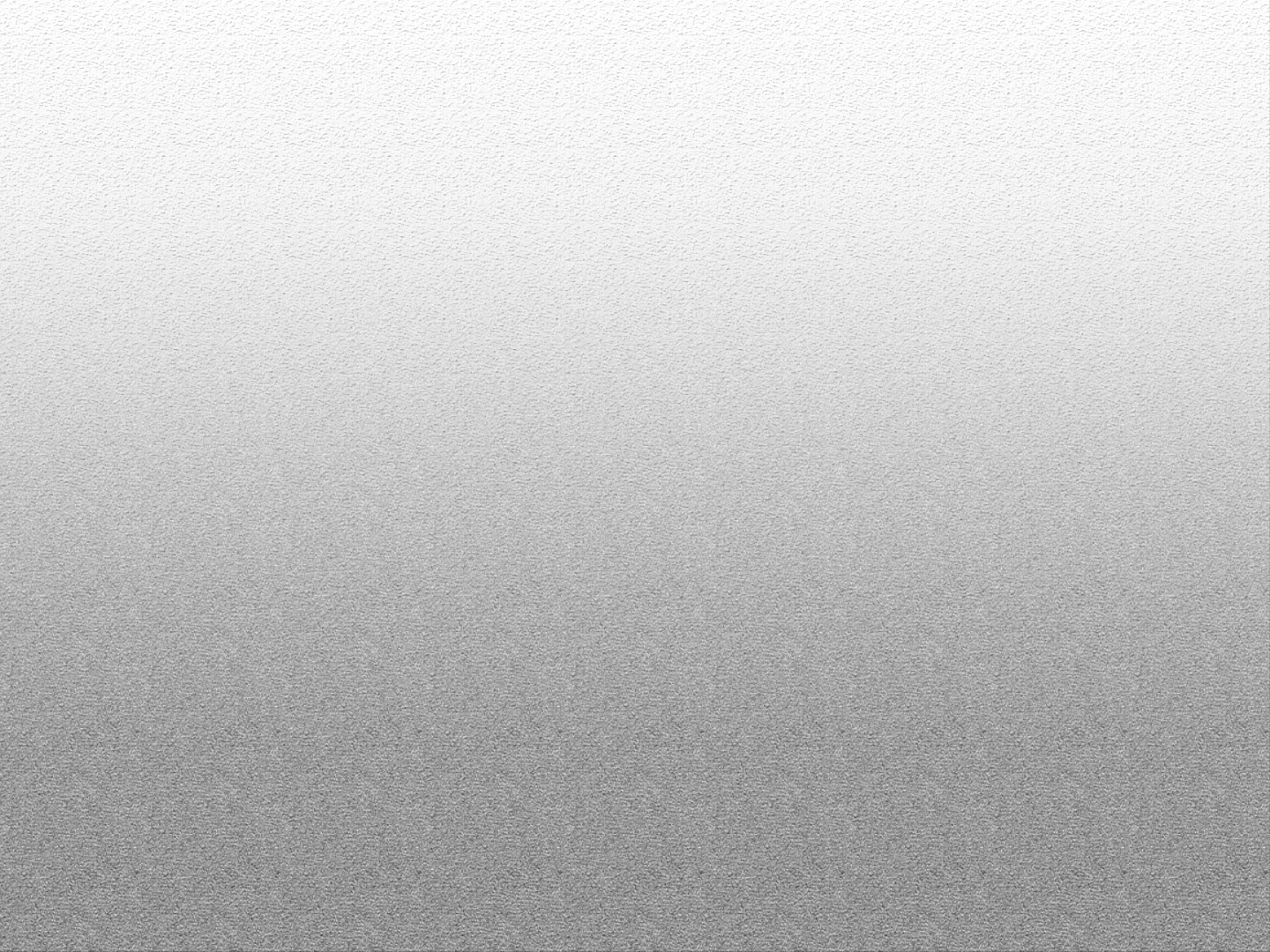 